OBRAZLOŽENJE                             PRORAČUNA GRADA KRKA ZA 2023. GODINU Proračun Grada Krka za 2023. i projekcije proračuna za 2024. i 2025. godinu sastavljen je na temelju Zakona o proračunu (»Narodne novine« broj 144/21), Smjernica makroekonomske i fiskalne politike za 2023. godinu, “Uputa za izradu proračuna jedinica lokalne i područne (regionalne) samouprave za razdoblje 2023.–2025. godine” Ministarstva financija, Pravilnika o proračunskim klasifikacijama (Narodne novine broj 26/10, 120/13 i 1/20) i Pravilnika o proračunskom računovodstvu i Računskom planu (»Narodne novine« broj 124/14, 115/15, 87/16, 3/18, 126/19 i 108/20). Izrada Proračuna Grada Krka za 2023. godinu i projekcija proračuna za 2024. i 2025. godinu obilježena je značajnim promjenama Zakona o proračunu (NN 144/21) koji je stupio na snagu 1. siječnja.2022. godine.Najznačajnije novosti Zakona vezane za izradu proračuna:Proračun se donosi na drugoj razini ekonomske klasifikacije, tj. na razini skupine Računskog plana, za razliku od dosadašnjeg načina donošenja kada se proračun donosio na trećoj razini ekonomske klasifikacije, tj. na razini podskupine Računskog plana. Proračun se sastoji od općeg dijela, posebnog dijela i obrazloženja. Prema prijašnjem Zakonu, proračun se sastojao od općeg dijela, posebnog dijela i plana razvojnih programa. Novim Zakonom obrazloženje postaje sastavni dio proračuna, čime se obrazloženju daje veći značaj. Zakon detaljno propisuje sadržaj obrazloženja.Financijski plan proračunskog korisnika se novim Zakonom o proračunu puno detaljnije propisuje. Financijski plan proračunskog korisnika se sadržajno izjednačava sa sadržajem proračuna i sadrži iste dijelove kao i proračun: opći dio, posebni dio i obrazloženje. Na izradu Proračuna Grada Krka za razdoblje 2023. i projekcija proračuna za 2024. i 2025. godinu utjecao je i Zakon o uvođenju eura kao službene valute RH (57/22 i 88/22) temeljem kojeg se proračun za 2023. godinu i projekcije za 2024. i 2025. godinu donose u valuti euro.Proračun Grada Krka za 2023. godinu sastoji se od:Proračuna Grada Krka za 2023. godinu i projekcija proračuna za razdoblje 2024.-2025. godine, i to:   općeg dijela prihoda i rashoda proračuna na 2. razini računskog plana i projekcije sa prihodima i rashodima na 2. razini računskog plana po ekonomskoj i funkcijskoj klasifikaciji te izvorima financiranjaposebnog dijela proračuna koji sadrži samo rashode iskazane prema namjeni i                     korisnicima na 2. razini računskom planaobrazloženja proračuna Odluke o izvršavanju Proračuna Grada Krka za 2023. godinu          Proračun se planira na načelu programskog planiranja, pa se u posebnom dijelu proračuna navode klasifikacije rashoda po programima, a programi se sastoje od aktivnosti i projekata, koji mogu biti tekući i kapitalni. Proračun Grada Krka za 2023. godinu sadrži sve prihode i rashode proračunskih korisnika, uključujući i njihove vlastite prihode, donacije i pomoći, koji se ne evidentiraju preko žiro računa proračuna, ali se uključuju u konsolidirani proračun i proračunska izvješća o izvršavanju. Proračunski korisnici Grada Krka posluju preko samostalnih žiro računa, ali koriste jedinstveni informatički program za računovodstveno evidentiranje, planiranje i izvještavanje o financijskom poslovanju. Uvođenjem transparentnosti proračuna u 2021. godini, odnosno objavljivanjem svih pojedinačnih rashoda proračuna i proračunskih korisnika u aplikaciji objavljenoj na mrežnoj stranici Grada Krka www.grad-krk.hr  učinjen je značajan pozitivan pomak u komunikaciji sa građanima. Podaci se objavljuju kvartalno, nakon izrade financijskih izvještaja. Objavljuje se i VODIČ ZA GRAĐANE - PRORAČUN U MALOM. U Posebnom dijelu proračuna rashodi su iskazani prema rasporedu programa i aktivnosti. Ovim proračunom svi rashodi unutar jednog RAZDJELA JEDINSTVENI UPRAVNI ODJEL podijeljeni su u GLAVE:GLAVA 00101- Jedinstveni upravni odjel GLAVA 00102- Gradska knjižnicaGLAVA 00103- Centar za kulturu grada KrkaGLAVA 00104- Dječji vrtić “Katarina Frankopan”GLAVA 00105- Javna vatrogasna postrojba grada Krka  GLAVA 00101 Jedinstveni upravni odjel sadrži sljedeće programe:1001  JAVNA UPRAVA I ADMINISTRACIJA1002  FINANCIJSKI POSLOVI I OBVEZE1003  RAZVOJ CIVILNOG DRUŠTVA1004  ODRŽAVANJE I GRADNJA KOMUNALNE INFRASTRUKTURE1005  SUSTAV VODOOPSKRBE, ODVODNJE I ZAŠTITE VODA1006  ZAŠTITA OKOLIŠA I GOSPODARENJE OTPADOM1007  ODRŽAVANJE POSLOVNIH I STAMBENIH OBJEKATA I DRUŠTVENIH DOMOVA1008  OSNOVNO, SREDNJOŠKOLSKO I VISOKO OBRAZOVANJE1009  SPORT, REKREACIJA, KULTURA I OSTALO1010  ZAŠTITA, OČUVANJE, UNAPREĐENJE ZDRAVLJA I SOCIJALNA SKRB1011  IZGRADNJA I ODRŽAVANJE OBALE I OBALNOG POJASA1012  JAČANJE GOSPODARSTVA, POLJOPRIVREDE I TURIZMA1013  PROSTORNO UREĐENJE1014  RAZVOJNI PROJEKTI I PROJEKTI POTICANJA ENERGETSKE UČINKOVITOSTISvaki od navedenih programa sadrži aktivnosti i projekte koji su u nastavku detaljnije opisani.Sukladno propisima izrađen je Provedbeni program Grada Krka za razdoblje 2021. – 2025. godine koji definira mjere, ciljeve i pokazatelje koji će se Proračunom i Provedbenim planom provoditi, a donosi se za razdoblje od 4 godine koliko je i mandatno razdoblje predstavničkog i izvršnog tijela JLS.CILJEVI I PRIORITETI Ciljevi  i prioriteti  Proračuna Grada Krka za 2023. i projekcija 2024. i 2025. godine  su: Prioritet 1. Pametan grad konkurentnog gospodarstva baziranog na znanju i naprednim                      tehnologijama Grad Krk u procesu je transformacije i stvaranja održive i pametne regije konkurentnog gospodarstva temeljenog na znanju, naprednim tehnologijama, tehnološki sofisticiranoj prerađivačkoj industriji te konkurentnim uslugama više dodane vrijednosti. U svrhu ostvarenja ovog prioriteta utvrđena su temeljna funkcionalna i gospodarska područja, koja je potrebno transformirati i učiniti globalno konkurentnijima prvenstveno ulažući u inovacije, digitalnu transformaciju i poticanje izvoza. Pritom će se poticati značajan regionalni ljudski potencijal na usvajanje novih znanja, kompetencija i vještina te primjena inovacija u područjima najvećeg potencijala. Navedeno predstavlja značajan čimbenik održivog stavljanja u funkciju vlastitih resursa putem pametne specijalizacije te pokretanja društvenog razvoja i transformacije gospodarstva. Treba naglasiti i jačanje veze između komplementarnih sektora i raznih organizacija te povećavanje razine kvalitete proizvoda, usluga i poslovnih procesa uvođenjem EU normi i standarda. Na taj način poboljšat će se poslovno okruženje uključujući institucionalnu i infrastrukturnu potporu. Ispred „tradicionalnih“ gospodarskih sektora stoji izazovan period transformacije temeljene na primjeni naprednih tehnologija, istraživanju i razvoju te uvođenju inovacija u procese poslovanja te poglavito u globalnu konkurentnost proizvoda i usluga. Dosadašnji poslovni modeli zamjenjuju se novima, a u modernoj ekonomiji dominiraju koncepti kružnog gospodarstva, ekonomije dijeljenja, korištenja velikih podataka te globalnih platformi. U budućem razdoblju utvrdit će se ključni sektori razvoja te poduzeti potrebna ulaganja u njihovu transformaciju prema većoj dodanoj vrijednosti te okretanju industrijama temeljenim na naprednim tehnologijama, osobito plavom i zelenom rastu. Turizam snažno utječe na ukupne prihode u županiji no turizam treba sagledavati kao iznimno važnu društvenu pojavu direktno povezanu s brojnim gospodarskim djelatnostima na području destinacije. Pokazatelj o doprinosu turizma govori o značajnoj ovisnosti BDP-a o rezultatima turizma, što je vrlo rizično s obzirom na osjetljivost turizma na različite utjecaje u receptivnim zemljama (npr. klimatski uvjeti, zdravstveni izazovi, politička stabilnost) kao i na emitivnim tržištima (zdravstveni izazovi, financijska kriza, promjene potražnje i slično). Planira se nastaviti trend podizanja kvalitete smještaja, kao i izgradnje smještajnih jedinica više razine kvalitete, kako bi se smanjili negativni utjecaji masovnog turizma te povećali ostvareni prihodi od turizma. Turistička ponuda se planira nastaviti usmjeravati na cjelogodišnje poslovanje uz kvalitetne sadržaje na razini destinacije. U županiji su već pokrenute zelene inovacije u turizmu što u budućnosti može znatno povećati dodanu vrijednost turističkog sektora. Za daljnji održivi razvoj turizma, važno je osigurati poboljšanje komunalne i prometne infrastrukture uvođenjem odgovarajućih prometnih rješenja. Navedeno će snažno doprinijeti konkurentnosti turističke destinacije, odnosno učinkovitom korištenju prirodnih, kulturnih, ljudskih i kapitalnih resursa za razvoj i ponudu kvalitetnih, inovativnih, atraktivnih i eko turističkih proizvoda i usluga. Potrebno je i gospodarski oživjeti poljoprivrednu proizvodnju i omogućiti joj novi razvojni uzlet, s naglaskom na održivu i ekološku poljoprivredu. Sektor poljoprivrede važan je gospodarski sektor koji se može integrirati i u turističku ponudu, a sve veća potražnja za zdravom i ekološki proizvedenom hranom predstavlja veliku razvojnu priliku. Zdrava, ekološki proizvedena hrana i autohtoni proizvodi mogu postati iznimno važan dio turističke ponude, kao što je već slučaj sa zaštićenim proizvodima Krčkim pršutom (oznaka zemljopisnog podrijetla) te maslinovim uljem (oznaka izvornosti). Nadalje, razvojem održive poljoprivrede u funkciju bi se stavile neiskorištene površine obradivog tla te bi se potaknulo otvaranje novih gospodarskih subjekata, a time i zapošljavanje stanovništva.  Prioritet 2. Pozitivni demografski trendovi i poticajni uvjeti života u gradu Predškolski odgoj, razvijen sustav formalnog i neformalnog obrazovanja, nadstandardi u zdravstvenoj zaštiti, mreža institucionalne socijalne skrbi, kulturni dosezi te izgrađena sportska i rekreativna infrastruktura važni su čimbenici razvoja pozitivnog društvenog okruženja u Gradu Krku i čitavoj Županiji. Kako bi se potaknulo mlade i mlade obitelji na ostanak i roditeljstvo, potrebno je stvaranje boljih preduvjeta za osnivanje i funkcioniranje obitelji. Određenim mjerama na regionalnoj razini nastojat će se potaknuti pozitivne promjene u organizaciji rada predškolskih i školskih ustanova, zapošljavanju i napredovanju žena i mladih. Dostupnost kvalitetnog ranog i predškolskog odgoja pretpostavlja smanjivanje lokalnih razlika u kvaliteti i cijeni predškolskog odgoja, dovoljan broj odgojitelja te njihov daljnji profesionalni razvoj. To podrazumijeva dogradnju postojećih te izgradnju novih vrtića, kao i osiguravanje standarda kvalitete u vrtićima, kako bi se obiteljima pomoglo u odgoju i obrazovanju djece u sve zahtjevnijem životnom okruženju. Nadalje, dostupnost, kvaliteta i učinkovitost zdravstvene zaštite osnovne su vrijednosti suvremenih zdravstvenih sustava te će i dalje biti u fokusu razvoja. Pritom treba naglasiti da je dobro zdravlje ključan preduvjet za gospodarski i društveni razvoj. Ono pridonosi povećanoj produktivnosti i učinkovitoj radnoj snazi te koristi svim sektorima i cijelome društvu. Zbog toga se planiraju aktivnosti kako bi se svim stanovnicima dala jednaka prilika u korištenju zdravstvenih usluga. Također, nastavit će se s ulaganjem u zdravstvenu i sportsku infrastrukturu i programe, čime će se pridonijeti poboljšanju kvalitete života u cijelosti. Kao vrlo raširena društvena aktivnost, sport i rekreacija sastavni su dio kulture pojedinca i suvremenog društva. Budućnost traži ulaganja u održavanje postojeće infrastrukture te veću otvorenost ka rekreativnim programima i rješenjima. Potrebna su daljnja ulaganja u šetnice, parkove, biciklističke i trim staze, za što treba osigurati sredstva korištenjem nacionalnih i EU fondova. S obzirom na sve intenzivniji trend starenja stanovništva, adekvatne socijalne usluge i prilagođena infrastruktura postaju nužnost u osiguranju standarda života svih, a posebno starijih građana. To uključuje i pružanje usluga u zajednici, a podrazumijeva sinergijsko djelovanje javnog i civilnog sektora kako bi se detektirali i mobilizirali svi postojeći kapaciteti za što učinkovitije pružanje usluga i osiguranje dostojanstvenog starenja. Civilni sektor važna je karika u promptnom i kreativnom pružanju usluga i kreiranju kvalitetnog sadržaja u organizaciji slobodnog vremena u području kulture, obrazovanja, kreativnog sadržaja, sporta, zaštite okoliša, ljudskih prava i građanskog aktivizma te mjera solidarnosti i jačanja socijalnog kapitala. Prioritet 3. Energetska učinkovitost i efikasno upravljanje javnom infrastrukturom Stanje lokalnih cesta potrebno je unaprijediti asfaltiranjem postojećih makadamskih kolnika, izgradnjom pojedinih dionica cesta kako bi se postigla smislena i kontinuirana prometna cjelina te poboljšanjem kvalitete asfaltiranih cesta koje ne udovoljavaju uvjetima neophodnim za sigurno odvijanje prometa. Potrebno je i implementirati nova prometna rješenja u svrhu poboljšanja protoka vozila, izgraditi rotore i slično. Uz razvijenu prometnu infrastrukturu za motorna vozila, potrebno je graditi biciklističku infrastrukturu. Mobilnost je danas značajan čimbenik svakodnevnoga, društvenoga i gospodarskoga života. Pametna i održiva mobilnost već se potiče i razvija na području grada Krka, no potrebno je sagledati kvalitetnije povezivanje regije, razvoj prometne e-infrastrukture te poticanje povezivanja raznih oblika transporta na široj razini, što je prepoznala i Primorsko-goranska županija u svom Planu razvoja. Implementacija novih tehnoloških rješenja u prometu i transportu modernizacijom postojeće infrastrukture doprinijet će kvalitetnijem i održivom povezivanju unutar grada i županije, gospodarskom razvoju, njegovoj održivosti te poboljšanju kvalitete života stanovnika. Potrebni su i dodatni napori u djelatnosti gospodarenja otpadom, što se očituje u primarnoj selekciji otpada, odvojenom prikupljanju te korištenju otpada kao goriva. Problem gospodarenja otpadom predstavlja veliki izazov i potrebu u procesu prijelaza na kružno gospodarstvo koje, osim novih radnih mjesta, donosi pozitivne direktne i indirektne učinke, posebno u dijelu održivog korištenja resursa. Trenutno kvalitetan i razvijen vodoopskrbni sustav i sustav odvodnje ne daje sigurnost u njegovu kvalitetu i u narednom desetljeću te je od iznimne važnosti i nadalje ga unaprjeđivati. Naime, klimatske promjene mijenjaju režim padalina diljem svijeta te se smatra da će područje Mediterana postati jedno od područja snažnije pogođenih promjenama. Sadašnja urbana infrastruktura, posebno komunalna i prometna te zgrade (nedovoljna energetska učinkovitost), još uvijek nije zadovoljavajuća. Emisije ugljičnog dioksida trebale bi biti niže, zbog čega se planira poticanje daljnjih ulaganja u punionice za električna vozila, korištenje zelenih tehnologija za izgradnju infrastrukture koja štedi energiju, vrijeme i novac. Energetska učinkovitost može se poboljšavati u svim dijelovima energetskog sustava – od objekata gdje se energija proizvodi, preko sustava kojim se isporučuje krajnjim korisnicima, sve do objekata u kojima se energija troši. U ukupnoj potrošnji finalne energije sektor zgradarstva sudjeluje s oko 40%, pa je kao takav, u odnosu na druge sektore (industrija, transport) najveći potrošač energije, no ujedno nosi i najveći potencijal za energetske uštede. Razvoj širokopojasne infrastrukture (mreža nove generacije) od iznimnog je značaja za gospodarski razvoj i preduvjet je podizanja kvalitete i dostupnosti javnih servisa te komunalnih usluga. Najmodernije, inovativne i pametne usluge, zahtijevaju odgovarajuće prijenosne kapacitete koje u pravilu nije moguće realizirati bez izgradnje nove širokopojasne infrastrukture. Značajna ulaganja u telekomunikacijsku infrastrukturu su preduvjet podizanja kvalitete lokalne samouprave, modernizacije zdravstva, socijalne skrbi i obrazovanja te industrije i poduzetništva, za bržu primjenu naprednih tehnologija, što utječe na značajniji gospodarski rast i konkurentnost regije. U budućem razdoblju potrebna su i ulaganja u gradnju, rekonstrukciju i opremanje kulturne infrastrukture te održive projekte koji prvenstveno doprinose zaštiti prirodne i kulturne baštine te društvenom razvoju.U odnosu na Proračun 2022. godine ovaj predloženi proračun zadržao je i povećao dostignute standarde u području obrazovanja, socijalne skrbi građana, zdravstvene zaštite, sporta, kulture, komunalnog održavanja i drugih područja koje su u nadležnosti jedinice lokalne samouprave. Proračunom su planirani projekti koji se prenose iz prethodnih razdoblja, koji se dovršavaju ili će se realizacija odvijati kroz više proračunskih godina, odnosno koji su već duže vrijeme bili prisutni u planovima. Prioritet je dan projektima za koje se očekuju ili su odobrena sredstva pomoći iz EU ili drugih izvora na što nas obavezuju ugovorene obveze.U Proračunu za 2023. godinu najznačajniji je projektprojekt K100432 PRŠI- projekt izgradnje široko pojasne mreže sljedeće generacije na otoku Krku u iznosu od  9.385.946,18 eura               Izvori financiranja za ovaj projekt su uglavnom pomoći EU i otočkih općina, a manjim dijelomsredstva proračuna Grada Krka. Nositelj projekta je Grad Krk.Ostali značajni projekti u 2023. godini su:-   projekt K101465 - Rekonstrukcija građevine u Krku i prenamjena u Multimedijalni    centar za posjetitelje u iznosu od 906.170,00 eura-    projekt K101466 - Energetska obnova Društvenog centra Krk u iznosu od      583.719,00 eura,-     projekt K101463 - Mala sportska dvorana za borilačke sportove u iznosu od      530.900,00 eura,projekt K100435 - Izgradnja nerazvrstane ceste oznake U-5.3 unutar poslovne zone na predjelu Sveti Petar u iznosu od 376.930,00 eura,projekt K101434 - Izgradnja dječjeg vrtića u Vrhu u iznosu od 307.322,00 eura (od čega se na otkup zemljišta odnosi 254.232,00 eura, te 53.090,00 eura na projektnu dokumentaciju),projekt K101410 - Izgradnja zgrade Jedriličarskog kluba u Krku u iznosu od 265.440,00 eura,projekt K100611 - Polupodzemni spremnici za odvojeno prikupljanje otpada u iznosu od 213.685,00 eura,projekt K101103 - Razvoj luke Krk u iznosu od 160.300,00 eura,projekt K100921 - Centar aktivnosti Krk u iznosu od 156.945,00 eura,K101464 - Primjena koncepta „Pametnih gradova i općina“ – Izrada softverskih rješenja u iznosu od 123.269,00 eura.PRIHODI I PRIMICI Prihodi i primici konsolidiranog proračuna Grada Krka za 2023. i projekcije za 2024. i 2025.  godinu planirani su u iznosima kako slijedi:                                                                      2023.                         2024.                           2025.      -  prihodi poslovanja                       20.729.110,00        11.997.450,00           12.124.410,00-  prihodi od prodaje imovine             678.600,00              905.300,00                905.300,00-  primici od zaduživanja                      851.800,00           2.284.600,00            1.492.700,00-  višak prihoda                                   2.254.780,00                          0,00                            0,00                 Ukupno:                            24.514.290,00        15.187.350,00          14.522.410,00Planirano je 2.254.780,00 eura viška prihoda iz 2022. koji će biti prenesen u 2023. godinu, od čega je višak Javne vatrogasne postrojbe u iznosu od 11.950,00 eura i Jedinstvenog upravnog odjela u iznosu od 2.242.830,00 eura. Prijedlogom Proračuna u 2023. godini na raspolaganju je ukupno 24.514.290,00 eura. Projekcije za 2024. godinu iznose 15.187.350,00 eura, te za 2025. godinu 14.522.410,00 eura. TABELA  1.  PRIHODI I PRIMICI PRORAČUNA GRADA KRKA 2021. - 2025.Izvor: Proračun Grada KrkaNapomena: podaci za 2021. i 2022. godinu preračunati su po tečaju konverzije u eure (1 eur = 7,53450 kn)GRAFIKON 1. USPOREDBA PRIHODA PRORAČUNA GRADA KRKA 2021.-2025. PREMA                               VISINI PRIHODA 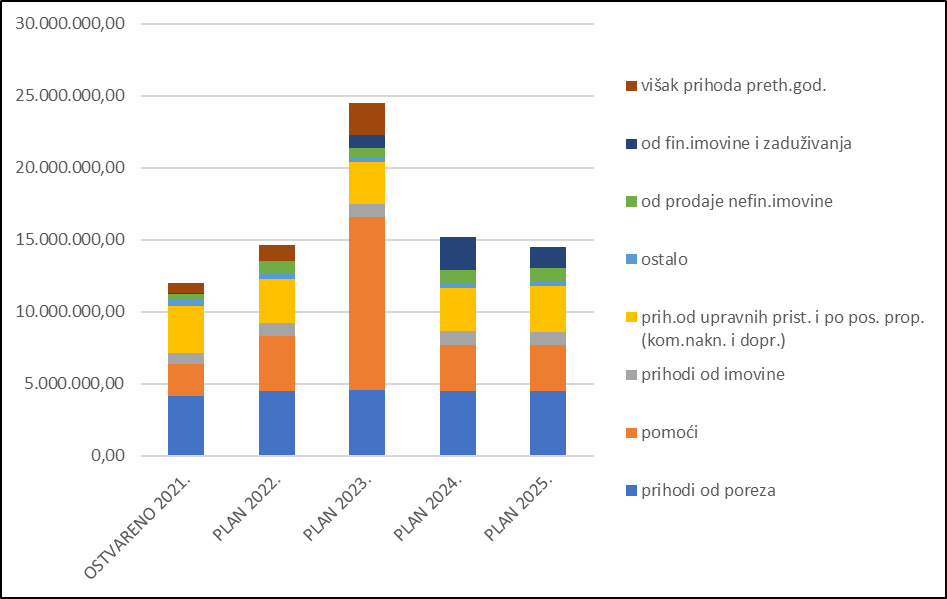 	Izvor: Proračun Grada KrkaGRAFIKON 2. USPOREDBA PRIHODA PRORAČUNA GRADA KRKA 2021. - 2025. PREMA                               VRSTI PRIHODA	Izvor: Proračun Grada Krka  U odnosu na 2022. godinu (I izmjena proračuna) Proračun 2023. godine se u ukupnom iznosu povećava  za 9.888.528,45 eura (GRAFIKONI 1 i 2) odnosno 67%, pri čemu se povećavaju prihodi od poreza za 68.810,52 eura, povećavaju se porezi na imovinu za 18.150,00 eura, povećavaju pomoći za 8.180.426,59 eura, prihodi od imovine za 2.470,90 eura, smanjuju prihodi od upravnih i administrativnih pristojbi i po posebnim propisima za 134.806,80 eura, povećavaju prihodi od prodaje  proizvoda i pruženih usluga i prihodi od donacija za 13.482,49 eura, smanjuju se prihodi od prodaje imovine za 215.482,55 eura i povećavaju se primici od zaduživanja za 851.800,00 eura.Prihodi i primici proračunskih korisnika u konsolidiranom proračunu 2023. godine sadrže vlastite prihode, donacije i pomoći proračunskih korisnika koje iznose:PRORAČUNSKI KORISNIK:                        VLASTITA SREDSTVA, DONACIJE I POMOĆI    GRADSKA KNJIŽNICA                                                              15.600,00 euraCENTAR ZA KULTURU                                                             67.250,00 euraDJEČJI VRTIĆ (roditeljska uplata+ot. općine)                2.391.000,00 eura                              JAVNA VATROGASNA POSTROJBA                                     688.404,00 eura                                    UKUPNO:                                       3.162.254,00 euraPRIHODI POSLOVANJA  Prihodi poslovanja planirani su u iznosu od 20.729.110,00 eura i to je za 64,47% odnosno 8.125.877,00 eura više nego što je planirano u 2022. godini. - prihodi od poreza planirani su u iznosu od 4.537.042,00 eura što je u odnosu na 2022. godinu više za 69.811,00 eura, uglavnom radi povećanja prihoda od poreza na dohodak te poreza na kuće za odmor koji se zbog šireg obuhvata objekata ostvaruje u višem iznosu. - više su planirani prihodi od pomoći iz inozemstva i od subjekata unutar općeg proračuna za čak 8.180.426,59 eura i ukupno iznose 12.058.745,39 eura.Prihodi od pomoći od institucija i tijela EU planirane su u iznosu od 39.421,00 euro i odnose se na pomoć za provedbu projekta CLIMABOURGH Horizon20202 Prihodi od pomoći proračunu iz drugih proračuna iznose 2.302.817,77 eura i sadrže: za Vijeće nacionalnih manjina 663,61 eura od PGŽza projekt polupodzemnih spremnika iz FZZO 128.211,00 euraza energetsku obnove zgrada u javnom sektoru u iznosu 285.353,00 euraza projekt PRŠI od otočkih općina ukupno 1.875.038,16 euraza pomoći proračunu iz općinskih proračuna (općina otoka Krka) u iznosu od 13.552,00 eura za autorski honorar za  istraživanje i pripremu za izdavanje knjige o prapovijesti otoka Krka s radnim naslovom: Otok Krk u prapovijesti.Pomoći izravnanja za decentralizirane funkcije vatrogastva planirane su u iznosu 384.419,00 eura.Pomoći proračunskim korisnicima iz proračuna koji im nije nadležan ukupno iznose 2.003.168,08 eura i sastoje se od:pomoći proračuna otočkih općina za dječji vrtić u iznosu od 1.787.800,00 eura za  redovnu djelatnost i 16.000,00 eura za opremu, te iz državnog proračuna za djecu sa posebnim potrebama i programe predškole u iznosu od 12.500,00 eura-     pomoći otočkih općina za financiranje redovne djelatnosti JVP prema sporazumu u          iznosu od 141.892,00 eura i pomoći iz državnog proračuna u iznosu od 10.618,00         eura za dislokaciju-    tekućih pomoći iz nenadležnih proračuna za Centar za kulturu u iznosu od 23.600,00      eura i kapitalnih pomoći u iznosu od 2.728,08 eura-    pomoći iz Ministarstva kulture za knjige u knjižnici u iznosu od 6.700,00 eura-    kapitalne pomoći za JVP u iznosu od 1.330,00 eura.Pomoći iz državnog proračuna temeljem prijenosa EU sredstava planirana su u iznosu od 7.328.919,54 i to:476.505,91 eura tekućih pomoći za projekt PRŠI6.743.280,63 eura kapitalnih pomoći za projekt PRŠI iz Europskog fonda za ruralni razvoj35.172,00 eura za park šumu Dražica (igralište i pješačke staze) 73.961,00 eura za primjenu koncepta pametnih gradova – izradu softverskih rješenja.- prihodi od imovine povećani su za 2.470,90 eura i iznose 900.302,69 eura - prihodi od upravnih i administrativnih pristojbi i po posebnim propisima planirani su u visini od 2.908.659,92 eura i predstavljaju namjenska sredstva proračuna te se sukladno zakonskim propisima koji reguliraju njihovu namjenu i koriste. Najveći udio u ukupnim konsolidiranim prihodima sa iznosom od 2.306.238,00 eura pripada Gradu Krku sa 79%. Ostatak od 21 % odnosi se na proračunske korisnike Grada koji u toj skupini planiraju prihode, i to DV od roditelja za sufinanciranje cijene usluge smještaja djece u vrtiću u iznosu od 574.700,00 eura, Gradska knjižnica Krk u iznosu od 7.700,00 eura na ime članarina te Centar za kulturu Grada Krka u iznosu od 20.021,92 eura od ulaznica. 	Grad Krk prihode te vrste planira ukupno 2.306.238,00 eura i to komunalne naknade i komunalnog doprinosa kao vrijednosno najznačajnijeg prihoda unutar te skupine koji se planiraju na razini od 1.856.000 eura. Ostatak planiranih prihoda odnosi se na prihod na ime vodnog doprinosa, doprinosa za šume, grobne naknade, turističke pristojbe (u iznosu od 217.300,00 eura) naknade za zadržavanje nezakonito izgrađenih zgrada u prostoru, naknade za prenamjenu polj. zemljišta, upravne pristojbe i naknade i dr.- prihodi od prodaje proizvoda i robe te pruženih usluga i prihodi od donacija povećavaju se za 13.482,49 eura i iznose 271.270,00 eura, od čega se na prihode od prodaje proizvoda i roba odnosi 12.750,00 eura, a na donacije 258.520,00 eura- prihodi od kazni, upravnih mjera i ostali prihodi iznose 53.090,00 eura i  smanjeni su za 4.506,51 eura u odnosu na 2022. godinu.PRIHODI OD PRODAJE NEFINANCIJSKE IMOVINE Prihodi od prodaje nefinancijske imovine - građevinskog zemljišta, poslovnih i stambenih prostora te prijevoznih sredstava smanjuju se za 215.482,65 eura u odnosu na plan 2022. godine i iznose 678.600,00 eura. PRIMICI OD FINANCIJSKE IMOVINE I ZADUŽIVANJAPrimici od zaduživanja (novougovoreni krediti planirani su u iznosu od 1.382.700,00 eura od čega se 530.900,00 eura koristi u 2024. godini) odnosno korištenja kredita u 2023.  planirani su u iznosu od 851.800,00 eura za financiranje projekata:- 530.900,00 eura za K101463 Mala sportska dvorana za borilačke sportove, - 320.900,00 eura za K101465 Rekonstrukcija građevine u Krku i prenamjena u                                                        multumedijalni centar za posjetiteljePRENESENI VIŠAK IZ PRETHODNE GODINEPlanirano je 2.254.780,00 eura viška prihoda iz 2022. koji će biti prenesen u 2023. godinu, od čega je višak Javne vatrogasne postrojbe u iznosu od 11.950,00 eura i Jedinstvenog upravnog odjela u iznosu od 2.242.830,00 eura. Planirani višak Jedinstvenog u pravnog odjela odnosi se na planirani višak ili manjak prihoda po izvorima koji se procijenjuje da će se iz 2022. prenijeti u 2023. godinu. Viškovi i manjkovi Grada Krka ukupno su pozitivni i planirani su kao višak u navedenom iznosu.Sredstva će se u 2023. godini koristiti za realizaciju sljedećih investicija: energetsku obnovu Društvenog centra Krk, projekt izgradnje širokopojasne mreže otoka Krka (u dijelu koji se financira iz proračuna), projektnu dokumentaciju i otkup zemljišta za potrebe izgradnje dječjeg vrtića u Vrhu, za rekonstrukciju građevine u Krku i prenamjenu u multimedijalni centar za posjetitelje i dr.RASHODI I IZDACI       RASHODI I IZDACI - OPĆI DIORashodi i izdaci proračuna 2023. godine planirani su u iznosu od 24.514.290,00 eura. Planom su raspoređeni prihodi u iznosu od 21.407.710,00 eura, primici od zaduživanja u iznosu od 851.800,00 eura te 2.254.780,00 eura planiranih prenesenih sredstava viška prihoda iz 2022. godine.Planirani rashodi poslovanja iznose 10.215.927,26 eura, rashodi za nabavu dugotrajne imovine iznose 13.896.275,02 eura i izdaci za financijsku imovinu i otplatu glavnice duga 402.087,72 eura.TABELA  2.  RASHODI I IZDACI PRORAČUNA GRADA KRKA 2021.-2025.Izvor: Proračun Grada KrkaNapomena: podaci za 2021. i 2022. godinu preračunati su po tečaju konverzije u eure (1 eur = 7,53450 kn)GRAFIKON 3. USPOREDBA RASHODA PRORAČUNA GRADA KRKA 2021.-2025. PREMA                               VRSTI RASHODAIzvor: Proračun Grada KrkaGRAFIKON 4. USPOREDBA RASHODA PRORAČUNA GRADA KRKA 2021.-2025. PREMA    VRSTI RASHODAIzvor: Proračun Grada KrkaRashodi poslovanja planirani su 8,08% viši nego 2022. godine i iznose 10.215.927,26 eura. Rashodi za zaposlene planirani su u iznosu od 4.216.836,49 eura, što je 8% više nego prethodne godine. Gradska uprava i ostali proračunski korisnici (osim Dječjeg vrtića) obračunavaju plaću prema osnovici koja se primjenjuje od 01. listopada 2021. godine, kada je osnovica za obračun plaće povećana za 6% radi usklađenja postotka povećanja osnovice sa državnim službenicima i namještenicima i javnim sektorom. Materijalni rashodi povećani su za 563.012,83 eura i iznose 4.528.101,67 eura.    Financijski rashodi smanjeni su za 21.633,12 eura i iznose 35.813,20 eura.  Pomoći unutar općeg proračuna smanjuju se za 87.853,37 eura i iznose 244.750,00 eura. Naknade građanima i kućanstvima povećavaju se za 8.778,36 eura i iznose 268.278,00 eura.Ostali rashodi povećavaju se za 4.307,10 eura i iznose 922.147,90 eura. Sastoje se od:Tekućih donacija u iznosu od 597.623,00 eura, od čega u novcu iznosi 585.673,00 eura odnosno 11.950,00 eura u naravi,Kapitalnih donacije u iznosu od 250.639,90 eura. Osim redovnih donacija za Vatrogasnu zajednicu propisanu Zakonom o vatrogastvu, te za udruge u kulturi i sportu, planirane su i donacije Županijskoj lučkoj upravi Krk za sufinanciranje uređenja rive u luci Krk Kazne, penali i naknade štete i izvanredni rashodi planirani su u iznosu od 22.560,00 eura Kapitalne pomoći u iznosu od 51.325,00 eura.   U projekcijama proračuna za  2024. godinu planirani su rashodi poslovanja u iznosu od 9.478.093,98 eura, a za 2025. godinu u iznosu od 9.529.093,00 eura  i planirani su u manjem iznosu od 2023. godine. Rashodi za nefinancijsku imovinu - kapitalne projekte planirani su u iznosu od 5.358.495,00 eura za 2024. godinu i 4.747.695,00 eura za 2025. godinu sukladno dinamici realizacije projekata. Značajniji kapitalni projekti navedeni su u prethodnom tekstu obrazloženja.  RASHODI I IZDACI - POSEBNI DIO PRORAČUNAPrema Zakonu o proračunu proračun je planiran na programskom načelu. Svi su rashodi proračuna Grada Krka raspoređeni unutar Razdjela Jedinstvenog upravnog odjela. Glava Jedinstveni upravni odjel se sastoji od šest odsjeka. Glave - Proračunski korisnici - gradske ustanove uključene su u proračun sa ukupnim prihodima i rashodima. RAZDJEL 001 – JEDINSTVENI UPRAVNI ODJELGLAVA 00101 JEDINSTVENI UPRAVNI ODJELU Proračunu 2023.  Jedinstveni upravni odjel obuhvatio je sljedeće programe: Ukupno:                                                                                                                                             19.859.431,001001 PROGRAM - JAVNA UPRAVA I ADMINISTRACIJAProgram JAVNA UPRAVA I ADMINISTRACIJA obuhvaća aktivnost Izdaci gradske uprave, kapitalni projekt dodatnog ulaganja u zgradu, opremu, namještaj i nabavu vozila, aktivnosti Gradskog vijeća i radnih tijela, protokola i općih poslova, aktivnosti mjesnih odbora, aktivnost Savjet mladih te aktivnosti Vijeća sprske nacionalne manjine. Odlukom o ustrojstvu i djelokrugu Gradske uprave Grada Krka („Službene novine PGŽ“ broj 34/2009) definirani su poslovi na sljedeći način:1. U Odsjeku za opće, pravne i kadrovske poslove, obavljaju se opći pravni i kadrovski poslovi:-  politički sustav Grada,-  rad Gradskog vijeća i radnih tijela, Gradonačelnika i vijeća mjesnih odbora,-  sudjelovanje Grada u sudskim postupcima te imovinsko-pravnim upravnim postupcima,-  imovinsko-pravne poslove,-  provedba postupka javne nabave,-  unutarnje ustrojstvo gradske uprave,-  razvijanje socijalnog partnerstva Grada i sindikata koji djeluju u gradskoj upravi,-  kvalitetu rada, modernizaciju metoda rada i usklađeno djelovanje gradske uprave,- upravljanje informacijama (odnosi s javnošću, komunikacija s korisnicima upravnih usluga, upravljanje zapisima - spisovodstvo, informacijski i komunikacijski sustav Grada, zaštita podataka),- tekuće održavanje i čišćenje poslovnih prostora koje koristi Grad te održavanje službenih vozila Grada,-  ostale opće poslove gradske uprave, koji nisu u djelokrugu drugih ustrojstvenih jedinica,- suradnju s državnim i drugim tijelima te pravnim osobama nadležnima za poslove navedene u ovom članku.2. U Odsjeku za društvene djelatnosti poslovi iz oblasti društvenih djelatnosti:-  osiguravanje javnih potreba na području predškolskog odgoja i naobrazbe,-  osiguravanje javnih potreba na području kulture,-  osiguravanje javnih potreba na području sporta i tehničke kulture,-  osiguravanje javnih potreba na području socijalne skrbi i zdravstva, sukladno socijalnom i zdravstvenom programu Grada,-  osiguravanje javnih potreba na području obrazovanja i znanosti,-  osiguranje drugih javnih potreba iz samoupravnog djelokruga Grada,-  udruge građana,-  zaštita potrošača.3. U Odsjeku za proračun i financije poslovi vođenja financijskog i materijalnog poslovanja:-  priprema i izvršenje proračuna Grada, vođenje knjigovodstva, te vođenje platnog prometa     putem računa Grada,-  izrada polugodišnjeg i godišnjeg izvještaja o izvršenju proračuna,-  izrada ostalih zakonom propisanih izvještaja,-  nadzor proračunskih korisnika,-  izrada nacrta općih akata Grada u svezi razreza i naplate gradskih prihoda,- utvrđivanje obveznika i razrez lokalnih poreza koji su prihod proračuna Grada (osim poreza na korištenje javnih površina),-  materijalno poslovanje Grada,-  vođenje knjigovodstvenih evidencija gradske imovine,-  vođenje poslova osiguranja imovine.4. U Odsjeku za prostorno planiranje i zaštitu okoliša poslovi prostornog planiranja i zaštite okoliša:-  praćenje stanja u prostoru i vođenje informacijskog sustava prostornog uređenja te izrada pripadajućih akata,-  priprema te praćenje izrade i donošenja dokumenata prostornog uređenja,-  izrada i donošenje dokumenata prostornog uređenja,-  geodetski poslovi osnivanja i vođenja katastra vodova, izvorne evidencije naselja, ulica i kućnih brojeva te određivanje kućnih brojeva,- priprema i praćenje izrade dokumenata potrebnih za realizaciju izgradnje gradskih razvojnih projekata, osim projekata obuhvaćenih programom izgradnje komunalne infrastrukture (izrada idejnog rješenja, ishođenje lokacijske dozvole, odnosno drugoga odgovarajućeg akta),- priprema i praćenje izrade stručnih podloga, studija i drugih dokumenata potrebnih za izradu prostornih planova i drugih pripadajućih akata,- suradnja sa susjednim jedinicama lokalne samouprave u vezi s namjenom prostora na kontaktnim područjima Grada i susjednih jedinica lokalne samouprave te na zajedničkoj infrastrukturi Grada i susjednih jedinica lokalne samouprave.5. U Odsjeku za komunalne poslove poslovi komunalnog gospodarstva:-  funkcioniranje i razvitak komunalnog gospodarstva (obavljanje komunalnih djelatnosti te održavanje i izgradnju komunalnih objekata i uređaja u stanju funkcionalne ispravnosti, koordinacija rada pravnih i fizičkih osoba koje obavljaju pojedine komunalne djelatnosti,- vrši se priprema i provode programi održavanja i gradnje objekata i uređaja komunalne infrastrukture),-  zakup poslovnih prostora i najam stanova u vlasništvu Grada,- utvrđivanje obveznika i razrez komunalne naknade, komunalnog doprinosa, poreza na korištenje javne površine i spomeničke rente,-  prisilna naplatu komunalne naknade i komunalnog doprinosa,-  provođenje komunalnog reda,- uređenje prometa na području Grada, organizaciju prijevoza u lokalnome cestovnom prometu i autotaksi prijevoz,-  investicijsko održavanje imovine Grada,- poslovi komunalnog sustava vezani uz druge propise (zaštita od požara te zaštita i spašavanje i dr.),- koordinacija sa javnim tijelima i pravnim osobama u čijoj nadležnosti je izgradnja i održavanje infrastrukture i drugih javnih prostora od interesa za Grad (telekomunikacije, elektrodistributivna mreža, državne i županijske ceste, luke, kupališta, more i dr.).6. U Odsjeku gospodarstva poslovi iz oblasti gospodarstva:- ispitivanje interesa i vrste poduzetničkih aktivnosti,-  gradski programi poticanja poduzetništva i gospodarstva,- poslovi u vezi izrade dokumentacije za korištenje sredstava fondova Europske unije i praćenje realizacije kandidiranih projekata,- suradnja s različitim ustanovama i središnjicama koje se bave razvojem gospodarskih djelatnosti, te sudjelovanje u izradi zajedničkih programa radi rješavanja određenih problema u gospodarstvu,- programi smanjenja potrošnje energije i korištenja obnovljivih izvora energije,- suradnja s državnim i drugim tijelima nadležnima za poslove navedene u ovom članku.Za program Javna uprava i administracija planirano je 1.375.440,00 EUR. U ovom programu planirani su izdaci za zaposlene (23 djelatnika zaposlenih na neodređeno vrijeme, 1 dužnosnik + 1 djelatnik na određeno vrijeme radi provedbe EU projekta PRŠI, 2 djelatnika-vježbenika na određeno vrijeme).  Plaće zaposlenika prema koeficijentima i osnovicama obračunavaju se prema osnovici koja se primjenjuje od 25. listopada 2021. godine i obračunavaju se prema Pravilniku o pravima iz službe – radnog odnosa zaposlenih u gradskoj upravi Grada Krka.Program obuhvaća sljedeće aktivnosti:- A100101 Izdaci gradske uprave   u iznosu od 1.268.745,00 eura što je 5,12% od ukupnog proračuna, koji obuhvaćaju izdatke za zaposlene i materijalne troškove uprave- K100102 Zgrada uprave, vozila, namještaj i oprema u iznosu od 47.770,00 eura,- A100103 Gradsko vijeće i radna tijela, protokol i opći poslovi u iznosu od 35.830,00 eura - A100104 Mjesni odbori - za proslave u iznosu od 10.485,00 eura,- A100105 Vijeće srpske nacionalne manjine 7.965,00 eura,- A100106 Savjet mladih u iznosu od 4.645,00 eura.	U projekcijama za 2024. godinu u ovom programu planirano je 1.384.633,00 eur, odnosno za 2025. godinu 1.440.543,00 eur.1002 PROGRAM - FINANCIJSKI POSLOVI I OBVEZEZakonske i druge pravne osnove	Zakon o proračunu, Pravilnik o postupku zaduživanja jedinica lokalne i područne (regionalne) samouprave i davanju jamstva jedinica lokalne i područne (regionalne) samouprave, Odluka o izvršavanju proračuna Grada Krka za 2023. godinu.Cilj programa	Osnovni cilj zaduživanja i upravljanja dugom je uz što manju cijenu kreditnih sredstava financirati kapitalne projekte tj. postizanjem najnižeg srednjoročnog i dugoročnog troška financiranja uz preuzimanje procijenjenog stupnja rizika zbog proračunskih mogućnosti. Zaduživanje ne smije prelaziti granicu iznad koje servisiranje duga postaje otežano i ugrožava stabilnost Gradskog proračuna.Pokazatelji uspješnosti	Nastojati se zadužiti uz što manju cijenu i pratiti povrat duga i cijene na tržištu kapitala kako bismo mogli pravovremeno reagirati u slučaju većih poremećaja. Cilj smatramo postignutim kada zaduženost bude u okvirima kreditnih mogućnosti gradskog proračuna, a projekti realizirani iz kreditnih sredstava uspješno okončani.Rizik predstavljaju mogući poremećaji na tržištu kapitala, što bi povećalo kamatnu stopu.A100201 Otplate zajmova i drugi rashodi financiranjaObuhvaća aktivnosti otplata zajmova i drugih rashoda financiranja (odvjetničke usluge, pristojbe i naknade, članarine, bankarske usluge).  Ukupni izdaci iznose 423.554,92 eura. Za kamate je planirano 8.791,00 eura, za otplatu glavnice dugoročnih kredita 309.366,72 eura (krediti za izgradnju dječjeg vrtića, školske sportske dvorane, ceste na Malom Kartecu u Krku te za rekonstrukciju/modernizaciju javne rasvjete), odvjetničke usluge 37.160,00 eura, pristojbe i naknade 42.470,00 eura, članarine i troškove sudskih postupaka 6.900,00 eura te za bankarske usluge i zatezne kamate 18.867,20 eura. U projekcijama za 2024. godinu za ovu aktivnost ukupno je planirano 243.235,10 eura, odnosno za 2025. godinu 164.509,10 eura.A100202 Pričuva	Za troškove pričuve/proračunske zalihe planirano je 22.560,00 eura u proračunu za 2023. te u projekcijama za 2024 i 2025. godinu. Sredstva se koriste za financiranje rashoda nastalih pri otklanjanju posljedica elementarnih nepogoda, epidemija, ekoloških i ostalih nepredvidivih nesreća odnosno izvanrednih događanja tijekom godine.	1003 PROGRAM - RAZVOJ CIVILNOG DRUŠTVAA100301   Potpora političkim strankama i udrugamaZakonom o  financiranju političkih aktivnosti, izborne promidžbe i referenduma propisano je da je sredstva za redovito godišnje financiranje političkih stranaka i nezavisnih članova predstavničkih tijela jedinica lokalne i područne (regionalne) samouprave dužna osigurati jedinica lokalne i područne (regionalne) samouprave u iznosu koji se određuje u proračunu jedinice za svaku godinu za koju se proračun donosi. Sredstava osigurana za redovno godišnje financiranje stranaka raspoređuju se političkim strankama tako da pojedinoj političkoj stranci pripadaju sredstva razmjerno broju njezinih članova u trenutku konstituiranja predstavničkog tijela. U skladu sa navedenom zakonskom obavezom sredstva za financiranje političkih stranaka zastupljenih u Gradskom vijeću predviđena su u 2023. godini u iznosu od 13.936,00 eura.Sredstva za građanske inicijative u planiran su u iznosu od 6.636,00 eur.U istim iznosima planirani su rashodi u projekcijama za 2024. i 2025. godinu. 1004 PROGRAM - ODRŽAVANJE I GRADNJA KOMUNALNE INFRASTRUKTUREU provođenju programa primjenjuju se zakonske osnove:Zakon o komunalnom gospodarstvu,Zakon o pomorskom dobru,Zakon o pomorskom dobru i morskim lukamaZakon o prostornom uređenju,Zakon o  građenju,Zakon o komunalnom gospodarstvu,Zakon o cestama.Temeljem navedenih zakonskih propisa Grad Krk kao jedinica lokalne samouprave u obvezi je održavati komunalnu infrastrukturu na svojem području. Za istu namjenu predviđena su i namjenska sredstva.Ciljevi provedbe programa:	Ciljevi programa su razvijati postojeću komunalnu infrastrukturu i održavati je u funkcionalnom stanju.Pokazatelji uspješnosti:	Pokazatelj uspješnosti je izvršenje Programa održavanja objekata i uređaja komunalne infrastrukture i Program građenja objekata i uređaja komunalne infrastrukture. Rizici:Obzirom da se ovaj Program financira iz namjenskih sredstava, najvećim dijelom iz komunalne naknade i komunalnog doprinosa, rizik u ostvarenju planiranog predstavlja nedovoljan prihod namjenskih sredstava u proračun grada.            Program Održavanja i gradnje komunalne infrastrukture obuhvaća izdatke za održavanje i gradnju objekata komunalne infrastrukture: javnu rasvjetu, nerazvrstane ceste, javne površine, groblja, kabelsko distributivni sistem i Wifi Grada Krka, svjetlovodnu distribucijsku mrežu Grada Krka te za projektnu dokumentaciju komunalne infrastrukture. Program se sastoji od aktivnosti podijeljenih prema namjeni i za njegovu realizaciju u 2023. godini planirano je ukupno 12.419.781,00 eura. Prema Zakonu o komunalnom gospodarstvu ovaj program prvenstveno je financiran  sredstvima komunalne naknade i komunalnog doprinosa na način da se prihodom od komunalne naknade financira održavanje, a prihodom od komunalnog doprinosa gradnja objekata komunalne infrastrukture, kao i iz ostalih proračunskih izvora. Predstavničko tijelo -Gradsko vijeće usvaja dva dokumenta: Program održavanja komunalne infrastrukture i Program građenja komunalne infrastrukture, u kojima su detaljno navedeni i opisani svi projekti planirani u 2023. godini. Rashodi za kabelsko distributivni sistem i WiFi i svjetlovodnu distribucijsku mrežu nisu obuhvaćeni ovim programima i financiraju se iz ostalih izvora. A100401 Javna rasvjeta i elektroenergetski sustav – el.energija i održavanje	Ovom aktivnošću obuhvaćeni su izdaci za električnu energiju i održavanje javne rasvjete te je planirano 492.410,00 eur. Rashodi su povećani za 56% u odnosu na plan 2022. godine obzirom na poremećaje na tržišu nabave električne energije i bitno većih cijena.K100402    Javna rasvjeta i elektroenergetski sustav – gradnja Obuhvaća izdatke za proširenje javne rasvjete i elektroenergetskog sustava te je ukupno planirano 112.170,00. 	Detaljna razrada planirane gradnje javne rasvjete sadržana je u Programu građenja komunalne infrastrukture na području Grada Krka za 2023. godinu i pratećem obrazloženju.A100403 / K100404   CesteZa održavanje, uređenje, asfaltiranje cesta i otkup zemljišta za ceste i parkirališta ukupno je planirano 975.500,00 eura. Planirani projekti detaljno su navedeni u Programu održavanja i Programu građenja objekata komunalne infrastrukture. U projekcijama za 2024. godinu planirano je  140.000,00 eura za održavanje i 655.200,00 eura za otkup zemljišta i asfaltiranje cesta, dok je u projekcijama za 2025. godinu ukupan iznos planiran u visini od 645.260,00 euraK100419 Izgradnja zapadne zaobilaznice	Proračunom za 2023. godine izgradnja zapadne zaobilaznice nije planirana, no projekcijama za 2024. i 2025. godinu planirani su iznosi od 132.730,00 eura za svaku godinu.A100405   Javne površine - održavanjeZa održavanje javnih i zelenih površina, odvoz otpada i potrošnju vode na javnim površinama ukupno je planirano 475.180,00 eur. Za potrošnju vode planirano je 23.890,00 eur, za održavanje javnih i zelenih površina planirano je 302.640,00 eura, za čišćenje javnih površina 143.340 eura, dok za odvoz otpada 5.310,00 eura. Poslove čišćenja i održavanja javnih površina obavlja gradsko društvo Vecla d.o.o. U projekcijama za 2024 i 2025. godinu predviđeni su ukupni iznosi od 416.990,00 eura.K100406 Javne površine-gradnja	Za troškove izgradnje objekata na javnim površinama na području grada predviđeno je 77.000,00 eur, dok je za izgradnju na područjima mjesnih odbora planirano 22.000,00 eur. A100407    Groblje - održavanjeZa održavanje groblja planirano je 23.890,00 eura. Održavanje obavlja gradsko društvo Vecla d.o.o. A100408 Groblje – gradnja	Proširenje i gradnja groblja u gradu Krku planirana je projekcijom za 2024. godinu u iznosu od 27.000,00 eur, dok je za 2025. godinu planiran iznos od 61.000,00 eur.A100409    Ostale komunalne aktivnostiOstale komunalne aktivnosti planirane su u iznosu od 134.720,00 eur i obuhvaćaju rashode za sitni inventar u komunalnom odjelu u iznosu od 660,00 eur, intelektualne usluge u komunalnom odjelu u iznosu od 47.780,00 eur, održavanje objekata po mjesnim odborima u iznosu od 33.180,00 eur te održavanje poljoprivrednih puteva u iznosu od 53.100,00 eur.K100410  Gradnja ostalih komunalnih objekata i opremaKapitalni projekt Gradnja ostalih komunalnih objekata i oprema iznosi 31.860,00 eur, a obuhvaća izdatke za poljoprivredne puteve i komunalnu opremu. Za 2024. godinu planiran je isti iznos, dok je za 2025. godinu predviđeno 26.280,00 eura.A100411 Kabelsko distributivni sistem i WiFi – održavanje	Za održavanje kabelsko distributivnog sistema i bežičnog interneta planirano je 34.510,00 eura u sve tri proračunske godine. K100412    Kabelsko distributivni sistem i WiFi – gradnja i opremaZa opremu kabelsko distributivnog sistema i Wi-fi sustava  internet planirano je 11.285,00 eura.K100413  Vatrogasna zajednica            Za Vatrogasnu zajednicu planirano je 71.096,90 eura temeljem Zakona o vatrogastvu te za Program Vlade „Ljetna sezona“ iznos od 2.655,00 eura što ukupno čini 73.751,90 euro. Projekcije za 2024. i 2025. godinu planirane su na temelju 2023. godine.K100417 Svjetlovodna distribucijska mreža grada Krka Za izgradnju gradske optičke mreže, odnosno sufinanciranje poduzeća Smart island Krk planirano je 13.273,00 eura.A100420  Projekt „Pazigrad“           Za projekt Pazigrad i održavanje portala koji služi za komunikaciju sa građanima u komunalnoj djelatnosti planirano je 11.282,00 eura za sve tri proračunske godine. K100424 Projektna dokumentacija za komunalnu infrastrukturu	Za projektnu dokumentaciju za komunalnu infrastrukturu planirano je 86.270,00 eur i u cijelosti je obuhvaćen Programom građenja komunalne infrastrukture. Projekcije za 2024. i 2025. godinu planirane su na temelju 2023. godine.K100427 Rekonstrukcija križanja ul. Stjepana Radića i ul. Narodnog preporoda sa parkiralištem	Rekonstrukcija križanja ulica u gradu Krku planirana je u projekcijama za 2024. i 2025. godinu iznosom od 663.620,00 eura za svaku proračunsku godinu.K100428 Izgradnja kružnog toka u Vršanskoj ulici (područje Sv. Petar)	Kapitalni projekt izgradnje kružnog toka u Vršanskoj ulici projekcijom je planiran iznosom od 53.090,00 eura u 2025. godini.K100432 PRŠI-Projekt izgradnje širokopojasne mreže sljedeće generacije na otoku Krku                      KK.02.1.1.01.0020Projektom razvoja širokopojasnog pristupa prihvatljivog za financiranje iz EU fondova na području Grada Krka i općina Baška, Dobrinj, Malinska-Dubašnica, Omišalj, Punat i Vrbnik bit će do krajnjih korisnika u tzv. bijelim područjima svih sedam jedinica lokalne samouprave otoka Krka izgrađena svjetlovodna pristupna mreža (engl. Fiber to the Home – FTTH).Bijela područja obuhvaćaju krajnje korisnike kojima trenutno nije dostupan širokopojasni pristup s brzinama od najmanje 30 Mbit/s, kao i one kojima operatori elektroničkih komunikacija širokopojasni pristup s brzinama od najmanje 30 Mbit/s neće osigurati sve do kraja 2023. godine.Nakon što su 26. kolovoza 2020. godine sve otočne jedinice lokalne samouprave i Komunalno društvo Ponikve eko otok Krk d.o.o. potpisali Sporazum o suradnji na ovom projektu, Grad Krk je, kao nositelj projekta, 27. kolovoza, potpisao i Ugovor o dodjeli bespovratnih sredstava za projekte koji se financiraju iz Europskih strukturnih i investicijskih fondova u financijskom razdoblju od 2014. - 2020., i to s Ministarstvom regionalnog razvoja i fondova Europske unije te Središnjom agencijom za financiranje i ugovaranje programa i projekata Europske unije.Realizacija ovog, za otok Krk izuzetno važnog razvojnog projekta, vrijednog ukupno 77,36 milijuna kuna krenula je 2020. a završetak je planiran za kraj 2023. godine. Ministarstvo regionalnog razvoja i fondova Europske unije dodijelilo je Gradu Krku 57.619.737,71 kuna (7.647.453,41 eur) bespovratnih sredstava, a ostatak, do punog iznosa (19.740.912,97 kn/2.620.069,41 eur) sufinancirat će jedinice lokalne samouprave sukladno broju predviđenih priključaka na svome području. Na otoku Krku tako se predviđa izgradnja svjetlovodne pristupane mreže za 12.223 korisnika:Kako će se projekt financirati javnim novcem, izgrađena infrastruktura bit će u vlasništvu jedinica lokalne samouprave i kao takva dostupna svim telekomoperaterima pod jednakim uvjetima, s time da će po završetku investicije biti predana Smart island Krk d.o.o. na održavanje i upravljanje.Projekt je usklađen sa svim mjerodavnim strateškim dokumentima na razini Europske unije i Republike Hrvatske (Digitalna agenda za Europu 2020., Europsko gigabitno društvo do 2025., Strategija razvoja širokopojasnog pristupa u Republici Hrvatskoj od 2016. - 2020.), kao i razvojnim dokumentima jedinica lokalne samouprave otoka Krka.Realizacija ovog projekta u konačnici će korisnicima novoizgrađene mreže omogućiti korištenje Interneta brzine prijenosa veće od 100 Mbit/s, s mogućnošću nadogradnje na brzine od 1 Gbit/s, pa čak i više. Ukratko, nova infrastruktura trebala bi osigurati kvalitetniji život otočanima te stvoriti preduvjete za brži budući razvoj.Rashodi za ovaj projekt u proračunu 2023. godine planirani su u iznosu od 9.385.946,18 eur.K100434 Ponikve eko otok Krk- izgradnja EKI otoka Krka u istom inf. kanalu EU projektaProjekt Izgradnja EKI otoka Krka u istom infrastrukturnom kanalu EU projekta se odvija zajedno sa EU projektom “Sustav prikupljanja, odvodnje i pročišćavanja otpadnih voda otoka Krka” za koji je nositelj društvo Ponikve voda d.o.o. Grad Krk sufinancira otplatu kredita za dio projekta koji se odnosi na područje grada Krka na način da će otplata glavnice povećati udjele u vlasništvu društva Samrt island Krk d.o.o., a otplata kamata je kapitalna pomoć društvu. U 2023. godini planirano je 81.803,00 eura, dok je isti iznos projekcijama planiran i za naredne dvije proračunske godine, 2024. i 2025.K100435  Izgradnja nerazvrstane ceste oznake U-5.3 unutar poslovne zone na predjelu                   Sveti Petar	Za potrebe izgradnje ceste planirano je u 2023. godini 376.930,00 eur.U projekcijama proračuna 2024. i 2025. godine planiran je i sljedeći projekt:K100436 Rekonstrukcija ul. Krčkih iseljenikaZa ovaj projekt je u 2024. i 2025. godini  planirano po 132.700,00 eur.1005 PROGRAM - SUSTAV VODOOPSKRBE, ODVODNJE I ZAŠTITE VODAZakonske i druge osnove:Zakon o komunalnom gospodarstvu Zakon o vodamaZakon o financiranju vodnog gospodarstvaTemeljem navedenih zakonskih propisa utvrđeni su izvori i način financiranja izgradnje objekata i uređaja komunalne infrastrukture u dijelu vodoopskrbe i odvodnje.Ciljevi provedbe programa:	Kapitalnim ulaganjem u izgradnju objekata i uređaja komunalne infrastrukture u dijelu vodoopskrbe i odvodnje, koja su navedena ovim programom, poboljšat će se komunalni uvjeti života i rada stanovnika.Pokazatelji uspješnosti:	Pokazatelj uspješnosti kojim se može mjeriti ostvarenje ciljeva je izvršenje Programa gradnje objekata i uređaja komunalne infrastrukture.Rizici:Rizik predstavljaju eventualna nedostatna sredstva prihoda proračuna.Za ovaj program ukupno je planirano 70.873,00 eura u 2023. godini, koji se raspoređuju na sljedeći način:A100502/K100503   Otpadne vode – održavanje i izgradnja – Ponikve voda d.o.oZa održavanje sustava odvodnje otpadnih voda planirano je 28.540,00 eur. Za izgradnju ovog sustava planirano je 9.152,00 eur kao povećanje udjela u vlasništvu Ponikve voda d.o.o.K100506    EU projekt „Sustav prikupljanja, odvodnje i pročišćavanja otpadnih voda otoka                     Krka“	Za EU projekt „Sustav prikupljanja, odvodnje i pročišćavanja otpadnih voda otoka Krka“ u 2023. godini planirano je 33.181,00 eur za troškove kamata. Grad Krk je izdao suglasnost i jamstvo za zaduživanje Ponikve voda d.o.o. Krk, za  “Projekt prikupljanja, odvodnje i pročišćavanja otpadnih voda otoka Krka” u iznosu od  45.000.000,00 kn, uvećano za pripadajuću kamatu, naknadu i troškove, od čega je pripadajući iznos jamstva Grada Krka 22,72% i iznosi 10.224.000,00 kn, uvećano za pripadajuću kamatu, naknadu i troškove. Korištenje kredita predviđeno je do 2024. godine kad započinje njegova otplata. Nastavno na navedeno u 2023. godini predviđena je otplata kamata dok se u projekcijama za 2024. i 2025. planiraju i troškovi otplate glavnice kredita.U Projekcijama za 2024. godinu planiran je ukupan iznos od 168.87700 eura, a za 2025. godinu planirano je 164.896,00 eura. 1006 PROGRAM - ZAŠTITA OKOLIŠA I GOSPODARENJE OTPADOMZakonske i druge osnove:Zakon o zaštiti okolišaZakon o održivom gospodarenju otpadomZakon  o komunalnom gospodarstvuTemeljem navedenih zakonskih propisa Grad Krk kao jedinica lokalne samouprave u obvezi je organizirati i provoditi aktivnosti i mjere u oblasti zaštite okoliša.Ciljevi provedbe programa:Cilj programa je zaštita okoliša na način da se komunalni otpad zbrine na prihvatljiv način te kontinuirano prati stanje u okolišu putem komunalnog redarstva, kao i poticanje akcija koje doprinose zaštiti okoliša čišćenjem okoliša ili podmorja, sanacijom divljih odlagališta, provođenjem mjera dezinsekcije, deratizacije i higijensko veterinarske zaštite te poticanjem projekata koji u svojoj realizaciji energiju koriste na optimalan, učinkovit način.Pokazatelji uspješnosti:Uspješnost programa očituje se u tome što se otpad zbrinjava na ekološki prihvatljiv način, a sveukupno pokazatelj uspješnosti programa je uredan okoliš.Rizici:	Sve navedene aktivnosti potrebno je kontinuirano provoditi kako bi se smanjilo negativni utjecaj na okoliš i time na najmanju mjeru smanjili eventualni rizici.Za ovaj program u 2023. godini ukupno je planirano 273.642,00 eura, projekcijom 2024. godine 192.677,00 eura te projekcijom 2025. godine 192.677,00 eura. Sredstva u 2023. godini raspoređena su na sljedeći način: A100601  Dezinsekcija, deratizacija i higijensko veterinarska zaštitaZa dezinfekciju, deratizaciju i higijensko veterinarsku zaštitu  planirano je 26.550,00 eura. Za zdravstvene i veterinarske usluge planirano je 13.500,00 eura, dok je naknada za odlagalište Treskavac planirana u iznosu od 15.927,00 eura.A100602  Sanacija divljih odlagališta	Za sanaciju divljih odlagališta planirano je 3.980,00 eura.K100611 Polupodzemni spremnici za odvojeno prikupljanje otpada 	Unutar ove aktivnosti planirani su rashodi za nabavu opreme za nadogradnju polupodzemnih spremnika elektroničkim sustavom za kontrolu pristupa u iznosu od 36.685,00 eura te rashodi za nabavu opreme za sustav za prepoznavanje vreća u iznosu od 177.000,00 eura. U projekcijama proračuna za 2024. i 2025. godinu planiran je i projekt:K100613 Izgradnja reciklažnog dvorišta	Za ovaj projekt planirano je u projekcijama za 2024. i 2025. godinu po 132.720,00 eura.1007 PROGRAM - ODRŽAVANJE POSLOVNIH I STAMBENIH OBJEKATA I DRUŠTVENIH DOMOVA	Zakonske i druge osnove:Zakon o vlasništvu i drugim stvarnim pravima Zakon o prostornom uređenjuZakon o građenju 	Temeljem navedenih zakonskih propisa Grad Krk kao jedinica lokalne samouprave u obvezi je održavati stambene i poslovne objekte i prostore u svom vlasništvu na svom području. Za istu namjenu predviđena su i namjenska sredstva. Grad Krk dužan je brinuti o nekretninama u svom vlasništvu te iste održavati   pažnjom dobrog domaćina.Ciljevi provedbe programa:	Cilj programa je održati stambene i poslovne prostore u vlasništvu Grada u funkcionalnoj sposobnosti, kako bi se isti mogli koristiti i služiti svojoj svrsi i namjeni.  Pokazatelji uspješnosti:Kontinuirano korištenje poslovnih i stambenih prostora u vlasništvu Grada. Rizici:Rizik za realizaciju ovog programa predstavljaju nedostatna sredstva u odnosu na stvarne potrebe za održavanjem.Za ovaj program u 2023. godini ukupno je planirano 114.150,00 eura, projekcijom  2024. godine planirano 63.270,00 eura, te projekcijom 2025. godine 63.270,00 eura.  Sredstva u 2023. godini raspoređena su na sljedeći način: A100701/K100702  Poslovni i stambeni prostori i društveni domoviOdržavanju stambenog i poslovnog prostora namijenjeno je 92.910,00 eura,  dok je za potrošnju vode u poslovnim prostorima planirano 7.970,00 eura. Planirani ukupan iznos u projekcijama za 2024. i 2025. godinu iznosi 57.970,00 eura za svaku godinu. Za gradnju i opremanje stambenog prostora namijenjeno je 13.270,00 eura. 1008 PROGRAM - OSNOVNOŠKOLSKO, SREDNJOŠKOLSKO I VISOKO OBRAZOVANJEProgram društvenih djelatnosti obuhvaća aktivnosti u osnovnoškolskom obrazovanju, srednjoškolskom i visoko školskom obrazovanju, u ukupnom iznosu od 390.280,00 eura u 2023. godini, te u iznosima od 372.920,00 eura u projekcijama za naredne dvije godine. Cilj provođenja ovog programa je zadovoljavanje javnih potreba u području navedene djelatnosti iznad državnog standarda aktivnostima koje osiguravaju kvalitetniji sustav u ovim područjima.A100801 /K100805 Programi u osnovnoškolskom obrazovanjuProgramom javnih potreba u školstvu utvrđuju se i financiraju programi od interesa za grad Krk, a to su slijedeći: Programi izborne nastave,Program sufinanciranja izvannastavnih aktivnosti,Program poboljšanja materijalnog položaja školstva,Produženi boravak djece u školi,Dodatni programi u osnovnoj školiKapitalne pomoćiZa ove programe u Matičnoj školi Krk i Područnoj školi Vrh osigurat će se u Proračunu Grada Krka za 2023. godinu ukupno 209.750,00 eura.A100802/K100803  Programi u srednjoškolskom obrazovanjuOvi programi realiziraju se temeljem zahtjeva srednje škole „Hrvatski kralj Zvonimir“ u Krku i to za tekuće i kapitalne pomoći. Planirano je ukupno 22.630,00 eura.A100804  Pomoći učenicima i studentima i dodatne uslugeZa program Pomoći učenicima i studentima i dodatne usluge planirano je ukupno 157.900,00 eura, koji obuhvaća sljedeće rashode:Od 1. 1. 2023. do 31. 7. 2023. i od 1.10.2023. do 31.12.2023.50 studenskih stipendija u iznosu od 110,00 eura mjesečno te35 učeničkih stipendija u iznosu od 80,00 eura mjesečno,za što je u 2022. godini ukupno predviđeno 510.000,00 kn.           Planirane su i jednokratne stipendije za nabavu udžbenika i školskog pribora učenicima srednjih škola, pa je za stipendije ukupno planirano 79.600,00 eura.Za subvencioniranje udžbenika i školske opreme učenika osnovne škole planirano je  34.510,00 eura.  	Sredstva za prijevoz učenika i studenata planirana su u iznosu od 19.900,00 eura godišnje, sredstva za nagrade učenicima i sportašima u iznosu od 10.620,00 eura te za dječji vrtić i jaslice  13.270,00 eura (za djecu koja nisu upisana u sustavu Dječjeg vrtića Katarina Frankopan Krk). 1009  PROGRAM - SPORT, REKREACIJA, KULTURA I OSTALOZa sport, rekreaciju, kulturu i ostalo planirano je u 2023. godini ukupno 985.388,00 eura, dok je u 2024. i 2025. godini planiran isti iznos od 715.727,00 eura. Program se ostvaruje kroz slijedeće aktivnosti/projekte:A100901  /A100902   Program javnih potreba u sportu/održavanje sportskih objekataZa program javnih potreba u sportu planirano je 185.800,00 eura. Raspored sredstava po klubovima bit će izrađen i utvrđen usvajanjem Programa javnih potreba u sportu. Za održavanje sportskog centra planirano je 46.450,00 eura, a za održavanje školske sportske dvorane planiran je isti iznos 46.450,00 eura.K100903  Kapitalne donacije sportskim udrugama         Za kapitalne donacije sportskim udrugama planirano je  3.318,00 eura.A100904  Program javnih potreba u kulturi                     Za program javnih potreba u kulturi planirano je 92.906,00 eura. Raspored sredstava po udrugama bit će utvrđen usvajanjem Programa javnih potreba u kulturi. K100906   Kapitalne donacije udrugama u kulturi i vjerskim zajednicama          Za kapitalne donacije udrugama u kulturi i vjerskim zajednicama  planirano je 13.270,00 eura.A100907/K100908  Sufinanciranje Glazbene škole Ivana Matetića Ronjgova         Za sufinanciranje Glazbene škole Ivana Matetića Ronjgova, troškova redovne djelatnosti i nabavke opreme, planirano je 9.715,00 eura.A100909  Program javnih potreba u tehničkoj kulturi         Za program javnih potreba u tehničkoj kulturi planirano je 11.945,00 eura. Raspored sredstava po udrugama bit će izrađen i utvrđen usvajanjem Programa javnih potreba u tehničkoj kulturi. Isti iznos planiran je u projekcijama za slijedeće dvije godine.A100910  Zaštita kulturne baštine        Za zaštitu kulturne baštine, održavanje spomenika te najam etnografske kuće  u Korniću  planirano je ukupno 20.945,00 eura.A100911  Ostale društvene potrebe           Ova aktivnost obuhvaća rashode za sufinanciranje mjesnog prijevoza,  manifestacije  Krčki karneval,  MIK  i   Krčki sajam, sufinanciranje izdavaštva, sufinanciranje TZ Grada Krka i otoka Krka, proslavu Dana grada Krka,  Festival Tramonto, intelektualne i osobne usluge za manifestacije, Prvomajski inkubator, sufinanciranje Turističke zajednice PGŽ, regatu Krčka jedra,  proslave i pokroviteljstva, dodatne aktivnosti u društvenim djelatnostima, poklone djeci za Sv. Nikolu, sufinancirnje mjesnog prijevoza, projekt „AIDA Hrvatska“ i ostale tekuće donacije. Planirana je u ukupnom iznosu od 250.393,00 eura.K100913  Opremanje i izgradnja sportskih objekata i igrališta          Za opremanje i izgradnju vanjskih igrališta planirano je 105.309,00 eura. Za izgradnju vanjskih igrališta planirano 26.550,00 eura. Za izgradnju dječjeg igrališta u ulici Mekotine u naselju Kornić planirano je 36.370,00 eura, a za opremu istog 33.762,00 eura. Za Centar aktivnosti Krk planirana su sredstva za sportsku opremu u iznosu od 8.627,00 eura.A100916 Održavanje i djelatnosti Interpretacijskog centra pomorske baštine           Za projekt Održavanje i djelatnosti Interpretacijskog centra pomorske baštine u 2023. godini planirano je  7.440,00 eura.		A100917 Održavanje i djelatnosti Vježbališta na otvorenom  - Dražica           Za projekt Održavanje i djelatnosti Vježbališta na otvorenom  - Dražica u 2023. godini planirano je  18.582,00 eura.A100919  Održavanje tradicijskih barki          Za potrebe održavanja tradicijskih barki u 2023. godini planirano je 2.650,00 eura.A100920  Održavanje tematskih pješačkih i biciklističkih staza		 Troškovi održavanja pješačkih i biciklističkih staza (sufinanciranje TZ-a Grada Krka) planirani su u iznosu od 13.270,00 eura. K100921 Centar aktivnosti Krk          Troškovi izgradnje Centra aktivnosti Krk planirani su u iznosu od 51.961,00 eura, dok su troškovi nabave postrojenja i opreme predviđeni u iznosu od 104.984,00 eura. 1010    PROGRAM -   ZAŠTITA, OČUVANJE I UNAPREĐENJE ZDRAVLJA I SOCIJALNA SKRBObuhvaća izdatke za realizaciju Socijalnog programa, socijalno-humanitarnih udruga, klubova, društava i ustanova, pomoć za opremu novorođenčadi, pomoć i njegu u kući - geronto domaćicu te Gradskog društva Crvenog križa u ukupnom iznosu od 245.215,00 eura. Isti iznos planiran je i u naredne dvije proračunske godine. A101001  /A101002   Turistička ambulanta i hitna medicinska služba/dodatni standardi u                                          zdravstvuZa Turističku ambulantu, hitnu medicinsku službu i dodatne standarde u zdravstvu planirana su sredstva u iznosu od 47.780,00 eura, a projekt će se realizirati ugovaranjem sa davateljima usluga.A101003/A101004/A101005/A101006/A101007  Program socijalne zaštite Obuhvaća izdatke za realizaciju Socijalnog programa, socijalno-humanitarnih udruga,  društava i ustanova, pomoć za opremu novorođenčadi, pomoć i njegu u kući te Gradskog društva crvenog križa u ukupnom iznosu od 194.780,00 eura. Isti iznos predviđen je i u projekcijama za slijedeće dvije godine.Socijalni program ostvaruje se temeljem Zakona o socijalnoj skrbi ( „Narodne novine“ broj 18/22, 46/22 i 119/22 ) i Odluke o socijalnoj skrbi Grada Krka („Službene novine Primorsko-goranske županije“ br. 30/22) kojima se uređuje postupak ostvarivanja prava na oblik socijalne pomoći.       Prava su sljedeća:Pravo na mjesečnu novčanu naknadu;Pravo na jednokratnu naknadu;Pravo na naknadu za troškove stanovanja;Pravo na jednokratnu naknadu za troškove ogrijeva;Pravo na financiranje boravka djece u jaslicama i dječjem vrtiću;Pravo na financiranje marende učenicima osnovne škole;Pravo na financiranje produženog boravka učenicima osnovne škole;Pravo na financiranje javnog prijevoza za učenike srednjih škola te studente;Pravo na mjesečnu novčanu pomoć za redovno školovanje učenika srednjih škola i studenata;Pravo na sufinanciranje troškova nabave školskih udžbenika, drugih obrazovnih materijala, bilježnica i školskog pribora za učenike osnovnih i srednjih škola;Pravo na pomoć za podmirenje troškova prijevoza djece sa poteškoćama u razvoju;Pravo na naknadu za pogrebne troškove;Pravo na pomoć u kući;Pravo na pomoć za posebne programe u socijalnoj skrbi.O pravima iz socijalne skrbi koja se ostvaruju na osnovi Odluke o socijalnoj skrbi, rješava u prvom stupnju upravno tijelo Grada odgovarajućim rješenjem u suradnji sa Socijalnim vijećem Grada Krka. Za realizaciju ovog programa planirano je 70.343,00 eura. Za opremu novorođenčadi planirano je 39.820,00 eura.            Za Socijalno humanitarne udruge planirano je 42.471,00 eura. Raspodjela ovih sredstava za brojne udruge na području Grada Krka i šire utvrđena je posebnim programom.Za pomoć i njegu u kući – gerontodomaćicu planirano je 21.235,00 eura, dok je za potrebe programa Crvenog križa planirano 20.911,00 eura.A101011 Donacija Hospiciju M.K. Kozulić Rijeka	Za potrebe rada hospicija Grad je za svaku proračunsku godinu planirao iznos od 2.655,00 eura.	1011 PROGRAM -  IZGRADNJA I ODRŽAVANJE OBALE I OBALNOG  POJASAOvaj program obuhvaća aktivnosti održavanja luke,  održavanja plaža i projekt Razvoj luke Krk. U 2023. godini ukupno je planirano  200.300,00 eura, u  2024. godini 315.000,00 eura, dok je 341.000,00 eura planirano u 2025. godini. Program se financira sredstvima komunalne naknade, iz prihoda od koncesija na pomorskom dobru i koncesijskih odobrenja kao i iz općih proračunskih prihoda. A101102 Održavanje plažaZa aktivnost Održavanje plaža u 2023.  planiran je iznos od  40.000,00 eura. Program se financira sredstvima komunalne naknade i iz prihoda od koncesija na pomorskom dobru i koncesijskih odobrenja. U 2024. godini planirano je 40.000,00 eura, a u 2025. godini 66.000,00 eura. K101103 Razvoj luke Krk  Planirano je sufinanciranje izgradnje rive u luci Krk (obala Marina) čiji je investitor Županijska lučka uprava Krk. Grad Krk djelomično sufinancira investiciju, u 2023. godini 160.300,00 eura, dok je za naredne dvije godine planirani iznos sufinanciranja 275.000,00 eura za svaku proračunsku godinu.Cilj programa:          Sukladno Zakonu o pomorskom dobru i morskim lukama provodi se održavanje pomorskog dobra.Pokazatelji uspješnosti: uređenost luke i broj uređenih plaža1012 PROGRAM - JAČANJE GOSPODARSTVA, POLJOPRIVREDE I TURIZMAZa ovaj program ukupno je planiran iznos od  144.022,00 eura, dok je za 2024. I 2025. godinu planiran isti iznos od 60.402,00 eura. U 2023. godini sredstva su raspoređena na sljedeći način:A101201  Poduzetništvo poljoprivreda i ostali ekonomski posloviAktivnost Poduzetništvo poljoprivreda i ostali ekonomski poslovi obuhvaća izdatke za redovnu djelatnost Centra za poljoprivredu i ruralni razvoj PGŽ  u iznosu od 2.655,00 eura.A101205   LAG Lokalna akcijska grupa           Za aktivnosti Lokalne akcijske grupe planirano je 1.991,00 eura.A101206  Program javnih potreba u poljoprivredi          Za Program javnih potreba u poljoprivredi planirano je  21.236,00 eura. Ova će sredstva biti raspoređena nakon javnog poziva udrugama u poljoprivredi.A101210/K101209   Video nadzor oprema i održavanje	Za održavanje video nadzora planirano je 7.970,00 eura, a za opremu 6.640,00 eura.A101211 Poticanje razvoja poljoprivrede             Za poticanje razvoja poljoprivrede planirano je 5.310,00 eura za otkup vune.  A101215  Sufinanciranje Programa „Praćenje i izlov alohtone divljači na otoku Krku“            Za sufinanciranje Programa „Praćenje i izlov alohtone divljači na otoku Krku, čagljeva i divljih svinja planirano je 14.600,00 eura u 2023. godini.T101218 Triton – restauracija mozaika i uređenje prostora u posjetiteljski centar 	Za provedbu ove aktivnosti planirano je 83.620,00 eura. Radi se o projektu uređenja prostora s nalazištem antičkog mozaičkog poda u muzejski prostor s edukativnim sadržajem o nalazištu i značenju mozaika.1013 PROGRAM - PROSTORNO UREĐENJE Zakonske osnove:Zakon o prostornom uređenjuZakon o gradnji,Zakon o državnoj izmjeri i katastru nekretnina,Zakon o vlasništvu i drugim stvarnim pravima,Zakon o zaštiti okoliša Temeljem navedenih zakonskih propisa Grad Krk je u obvezi organizirati i provoditi mjere kojima vodi brigu o zemljištu i prostoru Grada, kako o javnim površinama, tako i o privatnim zemljišnim površinama, primjenjujući propise i načela zaštite okoliša.Ciljevi provedbe programa:Izradom prostorno planske dokumentacije što kvalitetnije definirati buduće zahvate u prostoru. Osim izrade novih planova jedan od ciljeva je i dovršiti i usvojiti planove koji su u tijeku izrade, te osigurati aktivno učešće u dovršenju državnog programa sređivanja zemljišnih knjiga i katastra u suradnji sa DGU. Pokazatelji uspješnosti:Uređeniji prostor i kroz donošenje novih planova osiguravanje korištenja prostora na najbolji mogući način.Rizici:Nelegalna gradnja, odnosno pojedinci koji za svoje zahvate u prostoru ne ishode potrebnu dokumentaciju.K101301/A101303/K101304  Prostorno planiranjeZa ovaj program 2023. godine ukupno je planirano 119.446,00 eura. Program sadrži izdatke za izradu prostorno planske dokumentacije u iznosu od 46.450,00 eura, geodetske usluge i pripremu dokumentacije u iznosu od 6.636,00 eura te izdatke za projektiranje i pripremu raznih projekata u iznosu od 66.360,00 eura. U projekcijama 2024. godine planirano je 113.086,00 eura a 2025. planirano je 93.086,00 eura.1014 PROGRAM - RAZVOJNI PROJEKTI I PROJEKTI POTICANJA ENERGETSKE UČINKOVITOSTI          Program obuhvaća sljedeće aktivnosti i projekte: A101404 Rekonstrukcija gradskih zidina, K101410 Izgradnja zgrade Jedriličarskog kluba u Krku, K101422 GIS Grada Krka – proširenje, K101434 Izgradnja dječjeg vrtića u Vrhu, K101440 Modernizacija postojeće javne rasvjete na dijelu grada Krka, T101446 Plan razvoja grada Krka 2021-2027, K101448 Otok Krk energija d.o.o. Baška, K101452 Energetska obnova zgrada u javnom sektoru, K101453 Priprema EU projekata, K101455 Uređenje i opremanje dječjeg igrališta (vježbališta) u park šumi Dražica, K101459 Primjena koncepta “Pametnih gradova i općina”-Upravljanje internetom stvari, K101463 Mala sportska dvorana za borilačke sportove, K101464 Primjena koncepta “Pametnih gradova i općina” – izrada softverskih rješenja, K101465 Rekonstrukcija Građevine u Krku i prenamjena u multimedijalni centar za posjetitelje, K101466 Energetska obnova Društvenog centra Krk, T101467 Climabourgh Horizon20202. Za ovaj program planirano je ukupno 3.046.243,00 eura u 2023. godini, 3.114.223,00 eura u 2024. godini  i 2.576.686,00 eura u 2025. godini. A101404 Rekonstrukcija gradskih zidina	Za održavanje gradskih zidina i trgova planirano je 21.400,00 eura u 2023. godini, a isto toliko planirano je u projekcijama za 2024. i 2025. godinu.K101410 Izgradnja zgrade Jedriličarskog kluba u KrkuNastavak izgradnje zgrade Jedriličarskog kluba u Krku planiran je u iznosu od 265.000,00 eura u 2023. godini te u projekcijama za 2024. i 2025. godine po 67.000,00 eura. Po dovršetku zgrade, ista bi služila za smještaj jedrilica koje koristi Jedriličarski klub Plav za svoje aktivnosti.K101422 GIS Grada Krka – proširenjeProširenje GIS-a Grada Krka planirano je u iznosu od 13.270,00 eura s ciljem povećanja efikasnosti rada gradske uprave putem ulaganja u računalne programe. U projekcijama za 2024. godinu planirano je 6.640,00 eura. Isti iznos planiran je za 2025. godinu.K101434 Izgradnja dječjeg vrtića u Vrhu            Za projektiranje i otkup zemljišta dječjeg vrtića u Vrhu planirano je u 2023. godini 307.322,00 eura, dok je za izgradnju objekta predviđeno 1.592.614,00 eura u projekcijama za 2024. te isto toliko za 2025. godinu. Projekt je planiran radi povećanja broja djece jasličke i predškolske dobi u naselju Vrh, odnosno na području Grada. K101440 Modernizacija postojeće javne rasvjete na dijelu grada Krka	Za modernizaciju postojeće javne rasvjete na dijelu grada Krka planirano 35.172,00 eura.  Investicija obuhvaća zamjenu postojećih rasvjetnih tijela novim štedljivim žaruljama.T101446 Plan razvoja Grada Krka 2021-2027             Za izradu Plana razvoja Grada Krka 2021-2027. godine planirano je 19.743,00 eura.K101448 Otok Krk energija d.o.o BaškaZa udjele u vlasništvu novoosnovanog trgovačkog društva Otok Krk energija d.o.o Baška planiran je iznos od 6.637,00 eura.K101452 Energetska obnova zgrada u javnom sektoru Na Poziv Ministarstva graditeljstva i prostornog uređenja na dostavu projektnih prijedloga ‘’Energetska obnova i korištenje obnovljivih izvora energije u zgradama javnog sektora’’ prijavit će se projekt energetske obnove za nekoliko zgrada i društvenih domova. Planirana sredstva u iznosu od 85.608,00 eura su inicijalna sredstva za pripremu projektne dokumentacije (39.817,00 eura), konzultantske usluge (33.180,00 kn), energetske preglede i certificate (7.965,00 eura) te vođenje aplikacije za javne objekte ISGE (4.646,00 eura). K101453 Priprema EU projekata	Za pripremu projekata za financiranje iz EU fondova u 2023. godini planirano je ukupno 46.450,00 eura. Isti iznos planiran je za naredne dvije proračunske godine. K101455 Uređenje i opremanje dječjeg igrališta (vježbališta) u park šumi Dražica	Za izgradnju je planirano 26.545,00 eura a za opremu 8.627,00 eura. K101459 Primjena koncepta “Pametnih gradova i općina” Upravljanje internetom stvari	Za nastavak provedbe navedenog projekta u 2023. godini planirano je 26.550,00 eura, i to za opremu i uređaj LOT modul NEM standard. K101463 Mala sportska dvorana za borilačke sportove	Tijekom 2023. godine Grad Krk kreće u izgradnju dvorane za borilačke sportove, judo i karate. Investicija će se realizirati kroz dvije proračunske godine (2023. i 2024) u ukupnom  iznosu od 1.061.800,00 eura za koji se Grad namjerava zadužitiK101464 Primjena koncepta “Pametnih gradova i općina” – izrada softverskih rješenja	Za realizaciju ovog projekta, koji uključuje izradu sustava za upravljanje projektima, sustava za upravljanje i skrb okolišem te izradu modula za prezentaciju projekta,  planirano je 123.269,00 eura.K101465 Rekonstrukcija građevine u Krku i prenamjena u multimedijalni centar za posjetitelje	Za ovaj projekt, njegovu prvu fazu koja uključuje građevinske radove na rekonstrukciji i prenamjeni građevine u prostor budužeg muzeja, planirano je u 2023. godini 906.170,00 eura. Projekcijama za 2024. i 2025. godinu planirana su sredstva za unutrašnje uređenje i opremanje prostora.K101466 Energetska obnova Društvenog centra KrkZa ovaj projekt energetske obnove u 2023. godini planirano je 906.170,00 eura.T101467 CLIMABORGHHorizon20202	Inovativni je projekt osmišljen za terensko testiranje koncepata ClimHub, Climate Sandbox i Climate Service unutar 12 europskih gradova koji su uključeni u svoju ekološku i digitalnu tranziciju. Projekt ima za cilj unaprijediti tradicionalne pristupe urbanom i prostornom planiranju putem, te donošenje odluka temeljeno na podacima i znanju (uključujući moguću novu ulogu za GIS - Geografske informacijske sustave), uključujući klimatske usluge, koprodukciju za prijelaze, sukreaciju međugradskih i međuzemaljskih pilota kao i taktičku uporabu javne nabave inovativnih rješenja. Cilj nije samo poboljšati otvoreni skup alata koji iskorištavaju klimatsku tranziciju u gradovima, već i potaknuti razmjenu eksperimentalnih dobara, prakse, iskustva i naučene lekcije u ovom području, kako bi se gradovima pomoglo u postizanju klimatske neutralnosti do 2050.	Za realiziranje ovog projekta planirano je 39.421,00 eur za sve tri proračunske godine. Projekt se financira iz Eu sredstava.5001 PROGRAM – ORGANIZIRANJE I PROVOĐENJE ZAŠTITE I SPAŠAVANJAA500112 Zapovjedništvo i postrojbe CZSadrže troškove za programsku djelatnost Hrvatske gorske službe spašavanja u iznosu od 3.982,00 eura te troškove za izradu potrebne dokumentacije za područje zaštite od požara i civilne zaštite u iznosu od 3.982,00 eura. Isti iznosi predviđeni su i u projekcijama za 2024. i 2025. godinu.GLAVA 00102 GRADSKA KNJIŽNICA KRKZadaća proračunskog korisnika Zadaća Gradske knjižnice Krk odnosi se na njenu redovnu djelatnost, a to su:čuvanje i zaštitu knjižnične građeizradu biltena, kataloga, bibliografa i drugih informacijskih pomagalasudjelovanje u izradi skupnih kataloga i baza podatakaomogućavanje pristupačnosti knjižnične građe i informacija korisnikaosiguravanje korištenja i posudbe građe, te protoka informacijapomoć korisnicima pri izboru i korištenju građe i informatičkih pomagalavođenje dokumentacije i statistike o građi i korisnicima, te o poslovanjuizložbeknjiževne večeriorganizirani posjeti knjižnici (vrtići, škole)promocija knjigaigraonice za djecustručna predavanjaPosebnih programa/aktivnosti/projekata, osim navedene redovne djelatnosti, Gradske knjižnica Krk nema.U planu 2023-2025 imamo, uz već gore navadene zadaće,  obratiti posebnu pažnju na:raditi na povećanju broja korisnikaorganiziranje posjeta knjižnici – djeca predškolske dobi, učenici prvih razreda, literarne grupe, grupe mladih knjižničaraputem reklamnih panoa i javnih glasila propagirati nove naslove knjiga, češće korištenje računala za pretraživanje interneta i cd-roma u prostoru knjižniceupućivanje korisnika u pretraživanje baza podataka putem računala u fondu knjižniceomogućavanje korisnicima cjelodnevno korištenje knjižnice – što je osobito važno za djecu školskog uzrasta, koja dolaze u knjižnicu kako bi korisno proveli vrijeme dok čekaju autobus ili slijedeći školski satOraganizacijska struktura U Gradskoj knjižnici Krk prema sistematizaciji radnih mjesta mogu biti zaposlena dva djelatnika, i to ravnatelj i jedan knjižničar, s time da je bivši knjižničar otišao u mirovinu sa 01.04.2022. godine, a novi se planirao  zaposliti odmah nakon odlaska bivšeg u 2022., ali pošto se taj plan nije ostvario, novog se planira zaposliti u 2023.godini. Radi se u dvije smjene, tako da korisnici knjižnice u svako vrijeme mogu doći posuditi knjige.Korisnici knjižnice su:  školska djeca, studenti, ljudi u radnom odnosu, umirovljenici.Knjižnica raspolaže sa nešto više od 29.000 svezaka knjiga, raspoređenih po policama na slijedeći način: periodika, dječja književnost, omladinska književnost, hrvatska književnost, strana književnost, stručna literatura.Knjižnica ima svoju internetsku stranicu, na kojoj svi mogu pretraživati knjige, kao i vidjeti  transparentno sve o radu knjižnice. Ovakva gore navedena organizaciona struktura planira se i za 2023-2025.godinu.Financijska sredstva raspoređena po programima/aktivnostima/projektimaKao što je već prije navedeno, Gradska knjižnica Krk osim svoje redovne djelatnosti, nema posebnih progama/projekata/aktivnosti, pa stoga ni nema iskazana financijska sredstva za te namjene. Dakle njena redovna djelatnost može se smatrati njenim jednim jedinim programom.Što se tiče redovne djelatnosti, tj. jedinog programa knjižnice, da bi knjižnica normalno mogla funkcionirati, potrebna su ukupno  slijedeća sredstava (prihodi=rashodi): 2023.g.          108.100 eura  2024.g.          109.900 eura2025.g.          109.900 euraPrenesenih viškova/manjkova iz 2021. u 2022.godinu nema, također prema planu, niti iz 2022.u 2023, kao ni u daljnje godine.OBRAZLOŽENJE PROGRAMA/AKTIVNOSTI/PROJEKATANaziv i opis programa/aktivnosti/projekataGradska knjižnica Krk ima samo svoju redovnu knjižničarsku djelatnost koja se može smatrati njenim jednim jedinim programom. Opis toga programa , tj. redovne djelatnosti je čuvanje i zaštitu knjižnične građeizradu biltena, kataloga, bibliografa i drugih informacijskih pomagalasudjelovanje u izradi skupnih kataloga i baza podatakaomogućavanje pristupačnosti knjižnične građe i informacija korisnikaosiguravanje korištenja i posudbe građe, te protoka informacijapomoć korisnicima pri izboru i korištenju građe i informatičkih pomagalavođenje dokumentacije i statistike o građi i korisnicima, te o poslovanjuizložbeknjiževne večeriorganizirani posjeti knjižnici (vrtići, škole)promocija knjigaigraonice za djecustručna predavanjaZakonska i druga  podloga za uključivanje programa/aktivnosti/projekata u financijski planGradska knjižnica Krk ima zakonsku podlogu za uključivanje svog jednog jedinog programa-svoje redovne djelatnosti u financijski plan u Zakonu o proračunu , te  Zakonu o knjižnicama.Prikaz općeg cilja/posebnih ciljeva programa/aktivnosti/projekata  Gradska knjižnica Krk obavlja svoju redovnu knjižničarsku djelatnost, te postiže  svoj opći cilj, a taj je pomaganje pri oblikovanju i održavanju kulturnog identiteta zajednice i promicanju kulture u svojoj raznolikosti. Posebnih ciljeva nema, jer nema ni posebnih programa/aktivnosti/projekata.Svi ciljevi Gradske knjižnice Krk se svake godine  i ostvaruju, pa tako i u prethodnoj 2021., kao i u tekućoj 2022.godini. Planira se u potpunosti ostvariti i navedene ciljeve u 2023-2025.godini.Navedeni cilj planira se ostvariti koristeći već postojeće resurse, kako resurse u imovini knjižnice, tako i ljudske resurse, uz dobru organizaciju rada. Korisnici knjižničarske usluge su čitatelji:  školska djeca, studenti, ljudi u radnom odnosu, umirovljenici, dakle sve dobne skupine stanovništva.Ishodište i pokazatelji na kojima se zasnivaju izračuni i ocjene potrebnih sredstava za provođenje programa/aktivnosti/projekataS obzirom da Gradska knjižnica Krk već posluje niz godina, a ima samo redovnu djelatnost, dakle nema nekih posebnih programa/aktivnosti/projekata, kod nje se uglavnom već zna koji rashodi po njihovoj vrsti i količini se u narednim godinama trebaju planirati i koliko je sredstava potrebno za njih, naravno uz neke korekcije za svaki naredni financijski plan. Stoga ishodište na kojima se zasniva izračun potrebnih sredstava za provođenje jedinog programa Gradske knjižnice Krk-njene redovne djelatnosti za 2023-2025.g. je:-ostvarenje po pojedinim kontima iz kontnog plana proračunskog računovodstva, te po pozicijama i izvorima financiranja  tijekom 2021.godine, te tijekom 2022.godine ( 2022.g. do dana pisanja ovog dokumenta), -Prvi rebalans plana 2022.godine u kome su na nekim stavkama uključena neka povećanja radi općeg povećanja cijena na tržištu, -praćenje trendova na tržištu, kako cijena, tako i kvalitete roba i uslugaPokazatelji uspješnosti mogu se prikazati kroz pokazatelje učinka i kroz pokazatelje rezultata.Pokazatelji učinkaPokazatelj učinka Gradske knjižnice Krk vidi se kroz dugoročni rezultat koji ona ostvaruje,kao i kroz društvene promjene. Naime Gradska knjižnica Krk već niz godina postiže ostvarenje svog cilja, a to je postizanje višeg stupnja kulturnog nivoa pučanstva kroz čitanje knjiga-to je njen dugoročni rezultat.Pokazatelji rezultataPokazatelj rezultata Gradske knjižnice Krk vidi se po tome što je- broj  korisnika knjižničarske usluge, tj.čitatelja, svake godine sve veći, pa je tako u2021. godini bilo registrirano 1175 čitatelja, u  2022.godini  2006 čitatelja, a u2023-2025.godine očekuje se daljnjeg povećanje čitatelja, ciljana vrijednost je 2050-2100 čitatelja- broj svezaka knjiga Gradske knjižnice Krk je svake godine sve veći, pa je čitateljima ponuđena i    veća raznolikost pri odabiru štiva za čitanje2021.         28.751 svezaka knjiga2022.         cca. 29.500 svezaka knjiga 2023-2025 se planira povećanje broja svezaka i ciljana vrijednost je 30.300-32.000 svezaka knjiga-povećanje pristupa internetu (sve više posjetitelja knjižnice pristupa internetu) u 2021.g., tako i u 2022.g., a očekuje se povećanje i u 2023-2025.godiniKRATKI PREGLED FINANCIJSKOG PLANA ZA 2023. I PROJEKCIJE ZA 2024. I 2025.GODINU SA OBRAZLOŽENJEM 2023.GODINAUkupni prihodi						 108.100 eura          (što je 3% više nego što iznosi plan za  2022.godinu.)Izvori financiranjaProračun Grada Krka              Za redovnu djelatnost              			 91.200 eura            Za knjige                                   			   1.300 eura           ----------------------------------------------------------------------------------            Ukupno                                  		              92.500 eura                        Ministarstvo kulture    Za knjige                                        			   6.700 euraVlastita sredstva (članarine i pasivna kamata)Za redovnu djelatnost                    		   6.600 eura	Za knjige                                     			   1.300 eura             --------------------------------------------------------------------------             Ukupno                                         		   7.900 euraDonacije (donacije knjiga od strane građana,pravnih os)     1.000 euraSVEUKUPNO                                                                         108.100 eura        Od toga za:         -redovnu djelatnost       97.800 eura        -za knjige                          10.300 eura        -------------------------------------------        Ukupno                       108.100 eura                                                       Ukupni rashodi i izdaci  i knjige 				108.100 eura                                                                         Materijalni rashodi za zaposlene  (31)                          54.630 euraMaterijalni rashodi za zaposlene  povećali su se u planu za 2023.g.  u odnosu na plan 2022. godine za 10% , i to zbog zapošljavanja jednog knjižničara (bivši knjižničar otišao u mirovinu sa 01.04.2022.godine, a novi se planira zaposliti u 2023.godini) te zbog povećanja postotka za minuli rad. Ovim povećanjem povećava se i iznos za doprinos za zdravstveno osiguranje na plaću.Materijalni rashodi (32)				42.700 euraMaterijalni rashodi su u financijskom planu za 2023.godinu na nekim stavkama planirani u istom iznosu kao u 2022.g., jer je već Prviim rebalansom financijskog plana za 2022. planirano povećanja cijena na tržištu, neke stavke su smanjine (usluge telefona i pošte, usluge tekućeg i investicionog održavanja…), a neke, koje do sada nisu korigirane, a treba ih povećati radi spomenutog općeg povećanja cijena, povećavaju se u planu za 2023.godinu (premije osiguranja, naknade za prijevoz na posao i s posla, intelektualne usluge..). Financijski rashodi                               		     470 euraFinancijski rashodi planirani su u 2023. godini gotovo isto kao u 2022.godini. Rashodi za nabavu nefinancijske imovine (knjige)      10.300 euraRashodi za nabavu nefinancijske imovine planirani su za nabavu knjiga za knjižnicu, s time da su tu ugrađene i donacije knjiga koje nam građani, pravne osobe i sl. doniraju.Ukupno rashodi i izdaci                       				108.100 euraRekapitulacija 2023Ukupni prihodi							108.100 euraUkupni rashodi   						              108.100 euraPreneseni višak/manjak	iz 2022. u 2023.	        	                          0 euraVišak/manjak za prijenos iz 2023.u 2024.                                                           0 eura2024. i 2025. GODINAU projekciji za 2024.godinu planirano je povećanje ukupnih rashoda i izdataka za 2% u odnosu na 2023.godinu, i to najviše radi blagog povećanja plaća radi minulog rada, a za 2025.godini nema razlika u planu u odnosu na 2024.godinu. GLAVA 00103 CENTAR ZA KULTURU GRADA KRKACentar se bavi organizacijom događanja na različitim područjima kulture. Cilj Centra je promoviranje i prezentiranje umjetničkih izričaja u svrhu zadovoljenja kulturnih potreba grada. Kulturne potrebe grada manifestiraju se kroz dva segmenta, i to zadovoljavanje potreba domicilnog stanovništva te stvaranje kulturnih sadržaja u svrhu prezentiranja Krka kao turističke destinacije bogate kulturno-povijesnim nasljeđem s ciljem obogaćivanja kulturne ponude gostima. U Centru su zaposlena tri djelatnika. U okviru Centra djeluje Galerija Decumanus uvrštena u službeni popis izložbenih prostora Republike Hrvatske, i to prema uvijetima ULUPUH-a i HDLU-a. Centar i galerija djeluju na dvije lokacije u vlasništvu Grada Krka.Centar svoje programe realizira na području glazbene, scenske i likovne umjetnosti te promovira i prezentira tradicijsku baštinu. Uz, to kulturni sadržaji koriste se kao medij za poticanje i razvijanje ekološke svijesti. U sklopu svojih programa Centar redovito svoje programe komunicira i kroz projekte međunarodne kulturne suradnje.U svom djelovanju Centar prati suvremene tokove te se kroz kulturne aktivnosti referira na društvene aktualnosti u različitim područjima (ekologija, socijalna inkluzija, obrazovanje i dr.) te u svojoj sredini pokušava stvoriti uvjete za razvoj kreativnih industrija.OBRAZLOŽENJE PROGRAMA (AKTIVNOSTI I PROJEKTI)a) Opis programaSukladno planiranim rashodima Centar provodi svoje programe kroz sljedeće aktivnosti:1. redovan rad koji obuhvaća administrativne poslove i upravljanje ustanovom;2. područja djelovanja - kultura:a) galerijski i muzejski programi - uglavnom izložbe iz korpusa (suvremene) likovnosti i primijenjene umjetnosti uz povremene muzejske postave;b) glazbeni programi - stilski različiti glazbeni izričaji koji se organiziraju samostalno ili i u okviru pojedinih manifestacija (Ljetne priredbe, Dan Grada Krka, Štorija o galiji Cristo Ressussitato i slično);	c) scenski programi - različiti scenski izričaji koji se organiziraju samostalno ili u okviru pojedinih manifestacija (Ljetne priredbe, Vama glumimo i slično);d) prigodni programi te promocije, prezentacije, odnosno evaluacije kulturne baštine;e) programi međunarodne kulturne suradnje;f) programi valorizacije i prezentacije folklornog nasljeđa;g) izdavačka djelatnost.	Pojedini programi odvijaju se samostalno, odnosno u sklopu manifestacija koje Centar organizira i vodi kao projekte, a priređuju se vezano uz određene prigode na području grada Krka.	Planirane prihode (u EUR) za provođenje svojih aktivnosti, Centar ostvaruje iz raznih izvora:Program sadržan u dijelu Financijskog plana Centra za 2023. godinu je skup neovisnih, usko povezanih, aktivnosti i projekata koji su namijenjeni zadovoljavanju kulturnih potreba Grada Krka, i to kako domicilnog stanovništva tako i gostiju. Namjera je zadovoljiti kulturne potrebe svih dobnih skupina, te prezentirati razna područja kulturnog i umjetničkog djelovanja te sustavno doprinositi pozicioniranju Grada Krka kao turističke destinacije s kvalitetno osmišljenom kulturnom ponudom, pritom promovirajući i prezentirajući bogato povijesno i folklorno naslijeđe.Svoje programe u 2023. godini Centar će realizirati kroz dvije vrste aktivnosti:a) redovan rad;b) kulturnu aktivnost.a) Redovan rad Centra predviđa sve aktivnosti vezane uz tzv. hladni pogon:Struktura prihoda:	Grad Krk				115.700,00 EUR		-------------------------------------------------------------------------------------------------------								115.700,00 EURStruktura rashoda je:	Rashodi za zaposlene			  94.800,00 EUR			Materijalni rashodi		  	  19.800,00 EUR			Financijski rashodi                       	    1.100,00 EUR-------------------------------------------------------------------------------------------------------                                       	                                                                                             115.700,00 EURb) Kulturnu aktivnost čine sva kulturna događanja i ostali sadržaji koji se odvijaju kroz programe Centra:	1) glazbena i scenska djelatnost;	2) galerijska i muzejska djelatnost;	3) prigodni programi;	4) međunarodna kulturna suradnja;	5) prezentacija folklornog nasljeđa otoka Krka.1. Glazbena i scenska djelatnost(1) Glazbena i scenska događanja odnose se na programe s područja glazbene i dramske umjetnosti, uglavnom u okviru programa 67. Ljetnih priredbi koji u 2023. godini uključuje osam dramskih programa za odrasle i četiri za djecu te osam glazbenih programa. Predviđeni termin održavanja 67. Ljetnih priredbi bio bi između 21. lipnja i 21. kolovoza 2023. godine, sa željom da se u gradu Krku - gradu povijesti i kulture, na Sceni Zidine i gradskoj rivi (dio programa u sklopu Krk Music Festa), festivalskim programom prirediti kvalitetan i atraktivan sadržaj, kao dio kulturne ponude, ujedno dostojan sjećanja na Nikolu Udinu Algarottija kojem se odabirom glazbe i glazbenika odužujemo za njegovo bogato nasljeđe. (2) S obzirom na mogućnost korištenja sportske dvorane osnovne škole, tijekom zimskih, odnosno ranih proljetnih, mjeseci (u siječnju, veljači, ožujku i travnju) stekle su se mogućnosti za organizaciju kazališnih, manjih koncertnih, književnih, edukativnih i ostalih sadržaja. Tako će osmom po redu serijom zimskih događanja - nazvanom Vama glumimo! - biti obuhvaćene četiri dječje i četiri odraslima namijenjene kazališne predstave, s time da će se predstave za odrasle odvijati jednom mjesečno, i to petkom navečer, a predstave za djecu subotom ujutro.2. Galerijska i muzejska djelatnostGalerijski programi obuhvaćaju izložbene aktivnosti u Galeriji Decumanus, a jedna od ključnih karakteristika službenog galerijskog programa za 2023., koji uključuje osam izložbi, pored davanja prostora autorima povezanim s primijenjenom umjetnošću (poput Renate Vojnić, Sandre Ban ili Dajane Radoš) jest i inzistiranje na predstavljanju najrazličitijih segmenata (i škola) suvremene likovnosti - obuhvaćajući fotografiju, slikarstvo, kiparstvo, grafiku, računalnu grafiku, umjetničku knjigu, crtež, instalaciju i ambijent, a čemu treba pridružiti jednu skupnu izložbu temeljenu na prethodno raspisanom natječaju, kao i jednu vrijednu retrospektivu. Tako koncipiran program demonstrirat će izložbe postavljene u tri cjeline: (1) Prvom su obuhvaćeni izložbeni projekti: LINK IN ART koji će u svome devetom izdanju, združujući (tj. linkajući) tri samostalna postava, otkriti umjetnice posvećene likovnom istraživanju struktura, u različitim medijima: Dubravku Kanjski (''Vibracije etera''), Sandru Ban (''Materijalna opstojanja'') i Dajanu Radoš (''Otisci mijena'') te U kontrapunktu koji će u svome osmom izdanju zajedničkom izložbom Luke Aničića i Ivana Valušeka (''Sinergija različitosti''), sukobiti slikarski i kiparski pristup apstraktnoj maniri. Tim se projektima, s obzirom na inovativan stvaralački pristup, pridružuje i izložba suvremene njemačke (berlinske) umjetnice Bärbel Rothhaar (''All Connected - The Golden Island 2023 / ''Sve povezano - Zlatni otok 2023.''), koja u svome radu, koristeći široki spektar medija, spaja prirodu i likovnost, inzistirajući pritom na ekološkim i održivim načelima, kao i izložba Renate Vojnić (''OpaŽENA'') koja će suvremenu figurativnu keramiku preplesti feminističkom perspektivom.(2) Pored navedenih izložbi, u galerijski program, uvrštena je i retrospektiva Romola Venuccija (''Romolo Venucci - od realizma do apstrakcije''), kojom će se tog, za svoje vrijeme, inovativnog umjetnika predstaviti kao nositelja riječkog slikarstva od 20-ih do sredine 70-ih godina 20. stoljeća. Riječ je o segmentu istoimene izložbe (prilagođenom prostoru Galerije Decumanus), tijekom 2022. godine, postavljene u Muzeju Grada Rijeke.(3) U svojoj trećoj etapi, u kontekstu festivala Prvomajski inkubator, program donosi tradicionalnu suradnju s Udrugom Kreativni Krk koja će biti prenesena u skupnu izložbu ''Radna soba (2)'' koju karakterizira sinteza performansa, hepeninga i standardnog galerijskog postava.3. Prigodni programiPrigodni programi su programi u okviru kulturne aktivnosti, a vezani su za obilježavanje događaja i praznika kako na lokalnom nivou tako i za neke državne praznike i blagdane, te služe za stvaranje dodatnih kulturnih sadržaja najvećim dijelom za zadovoljavanje kulturnih potreba domicilnog stanovništva, a u dijelu u kojem je to moguće dopunjuju aktivnosti u periodu pred i posezone. Ipak najvažnija je sinergija s ostalim institucionalnim i vaninstitucionalnim subjektima gdje kultura i umjetnost postaju sredstvo komunikacije u društvenoj zajednici.U 2023. godini predviđeni su slijedeći prigodni programi: (1) OFF program Galerije Decumanus (četiri izložbe):a) 27. 01. - 16. 02., izložba Udruge antifašističkih boraca i antifašista otoka Krka b) 03. - 23. 03., izložba Dječjeg vrtića Katarina Frankopanc) 24. 03. - 13. 04., izložba Istraživačke grupe Osnovne škole Fran Krsto Frankopand) 17. - 30. 11., MI.23 - nagrade & događanja e) prosinac, prigodna božićna izložba(2) Obilježavanje blagdana sv. Kvirina - Dan Grada Krka        (3) Festival Melodije Istre i Kvarnera (5) Štorija o galiji Cristo Ressussitato - obilježavanje 452. godišnjice Lepantske bitke(6) Obilježavanje blagdana Sv. Nikole(7) Advent u Krku4. Međunarodne kulturne suradnje (Rockenhausen, Njemačka; Kotor, Crna Gora)U proteklom razdoblju vezano za ostvarene kulturne programe došlo je do jačanja djelovanja na području međunarodne kulturne suradnje, a tijekom 2023. godine planirane su dvije, i to kako slijedi:(1) ''All Connected - The Golden Island 2023'' (''Sve povezano - Zlatni otok 2023.''), multimedijalna izložba Bärbel Rothhaar; suradnja s Gradom Rockenhausenom i Muzejom Pachen, Njemačka (travanj, svibanj 2022.)Nastavak višegodišnje suradnje Centra za kulturu Grada Krka i Grada Rockenhausena u 2023. donosi gostovanje Grada Rockenhausena u Krku, i to multimedijalnom izložbom ''All Connected - The Golden Island 2023'' (''Sve povezano - Zlatni otok 2023.''), autorice Bärbel Rothhaar, koja će, od 12. do 31. svibnja 2023., biti postavljena u Graleriji Decumanus. Bärbel Rothhaar već više od 20 godina radi s pčelama, istražujući tradicije povezane s pčelarstvom, medarstvom i iskorištavanjem pčelinjeg voska. U sklopu ovog inovativnog izložbenog projekta planira kreiranje novih djela koja nastavljaju koncepciju njezinih prethodnih radova. Koristeći najrazličitije umjetničke pristupe, ti radovi istražuju povezanost čovjeka i prirode, posebice čovjeka i pčele. Jer u ovo, ekološki gledano, posebno rizično vrijeme, pčele nisu samo pokazatelji stanja u okolišu, već i svojevrsni simbol nade i mogućih pozitivnih promjena. Izložbom će biti obuhvaćeni sljedeći segmenti: (1) minijaturni, gipsani portreti pčelara sjedinjeni sa zvučnom instalacijom u kojoj ''modeli'' progovaraju o svojim iskustvima; (2) voštani odljevi istih portreta prekriveni saćem; (3) peludna karta otoka Krka kreirana u suradnji s otočnim pčelarima i istraživačima pčela; (4) pčelinji foto-studijo pomoću kojeg će posjetitelji galerije moći doživjeti efekt pčelinjeg oka; (5) slike velikih formata čije pikselizirane površine podsjećaju na perspektive fasetiranih očiju kukaca. Izložbu će, od 01. - 08. travnja 2023. godine, pratiti sedmodnevni program umjetničke rezidencije, tijekom koje će autorica boraviti na otoku Krku, upoznajući se s lokalnim (tradicijskim) pčelarstvom i medarstvom. Rezultati ove rezidencije trebali bi dijelom biti integrirani u izložbu koja će uslijediti u svibnju, a dijelom, najvjerojatnije, pretočeni u novi izložbeni projekt. (2) ''Hod kroz vrijeme i događanja - 70 godina Pomorskog muzeja Crne Gore u Kotoru'', gostovanje dokumentarne izložbe Pomorskog muzeja Crne Gore, Crna Gora (listopad 2023.)Kronologija projekata međunarodne kulturne suradnje što ih zajednički provode Centar za kulturu Grada Krka i Pomorski muzej Crne Gore u Kotoru, započela je još 2011. godine, otkad gradovi Krk i Kotor, postaju poprištima izložbenih i muzejskih programa koji na najbolji mogući način promoviraju i prezentiraju njihovo bogato povijesno, pomorsko i kulturno nasljeđe. Nova etapa međunarodne kulturne suradnje donijet će gostovanje Pomorskog muzeja Crne Gore u krčkoj Galeriji Decumanus, i to izložbom ''Hod kroz vrijeme i događanja - 70 godina Pomorskog muzeja Crne Gore u Kotoru''. Riječ je o izložbi dokumentarnog karaktera koju čini izbor iz bogate i raznovrsne dokumentacije prikupljane tijekom sedamdesetogodišnjeg perioda, a koja prikazuje povijest i kronologiju djelovanja Pomorskog muzeja Crne Gore kroz dokumentiranje njegovog programskog sadržaja i kontinuiteta rada. Izložbom su tako obuhvaćene najvažnije etape u razvoju muzejskih aktivnosti od osnivanja Muzeja, pa sve do programa novijeg datuma, koji ukazuju na to kako zadatak ove relevantne ustanove nije samo očuvanje muzejskih predmeta, već i sudjelovanje u najrazličitijim aktivnostima vezanim uz pomorsku i kulturnu tematiku. U pitanju su, dakle, četiri etape: period od uspostavljanja Muzeja do katastrofalnog potresa 1979., period sanacije Muzeja i njegovo ponovno otvaranje 1984., period nakon potresa, do ratnih zbivanja devedesetih godina, i period od 2000. godine do današnjih dana.Izložbu će osim bogato opremljenog kataloga pratiti i predstavljanje nove Monografije Pomorskog muzeja Crne Gore u Kotoru te koncert Gradske muzike Kotor (broji 30-ak članova) koja je 2022. godine proslavila svoju 180. obljetnicu.5. Prezentacija folklornog nasljeđa otoka Krka: Festivala folklora otoka KrkGrad Krk, u 2023., bit će domaćin 67. Festivala folklora otoka Krka u njegovoj 86. obljetnici od trenutka utemeljenja, 1935. godine.Nadolazeće izdanje festivala, planirano 27. i 28. svibnja, na jednom će mjestu okupiti sva otočna kulturna i folklorna društva, točnije njih dvanaest s više od 600 sudionika, s obzirom na to da svako udruženje okuplja članove različitih generacija, od onih najmlađih, pa sve do seniora, koji dijele zajedničku zadaću - od zaborava sačuvati našu bogatu folklornu tradiciju: svirku sopela, pučko pjevanje i ples te specifičnu kulturu odijevanja.Program Festivala folklora, kao najstarije, ujedno i središnje priredbe svih folklornih zbivanja na otoku Krku, koji će održati u samome gradskom središtu, na rivi, bit će podijeljen u dva dijela, raspoređena na dva dana, od koji će prvi okupiti mlade, a drugi odrasle folkloraše, dajući tako relevantan prikaz valoriziranja naših folklornih i tradicijskih vrijednosti. Tu se prije svega misli na pučku glazbu, netemperirani niz dvoglasja tijesnih intervala u svirci sopela i pučkom pjevanju, zatim narodne plesove - tance i jedinstvene narodne nošnje. Ovdje valja naglasiti kako je upravo dvoglasje tijesnih intervala Hrvatskog primorja i Istre, kao jedan od najspecifičnijih i najkompleksnijih stilova folklorne glazbe, uopće, 2009. godine upisano na UNESCO-vu listu nematerijalne kulturne baštine Europe. Stopama ovog prepoznatljivog glazbenog izričaja, u smislu priznavanja njihove kulturne i kulturološke vrijednosti, krenuli su i krčki tanci, tradicijski plesovi otoka Krka, koji su 2010. godine dobili status kulturnoga dobra Republike Hrvatske. Organiziranje Festivala folklora danas, kao što je to bio slučaj i u vrijeme njegovih utemeljitelja, ide u smjeru očuvanja i promoviranja kulturnih i etnoloških dobara otoka Krka koji imaju potencijala biti vrlo zanimljivi (glazbeno i vizualno), kako domaćem, tako i stranom gostu, osobito u vrijeme kada je njihovo uvažavanje, ali i sve ono što iz toga proizlazi, podignuto na jednu puno višu razinu. U prilog važnosti ove manifestacije, pored svega spomenutog, govori i njezina dugotrajnost. Polako, promaknuvši se u tradiciju, ova manifestacija, postala je specifičan turistički proizvod koji u periodu predsezone ima snagu na jednom mjestu, okupiti značajan broj posjetitelja, ali i rasplesti velik broj sudionika iz svih otočnih kulturnih i folklornih društava: Folklornog društva Poljica (Poljica), Kulturno-umjetničkog društva Ive Jurjević (Omišalj), Folklornog društva Njivice (Njivice), Kulturnog društva Sv. Petar (Gabonjin), Kulturnog društva Šoto Jurandvor (Baška), Kulturnog društva Sv. Juraj (Kras), Kulturnog društva Frankopan (Vrbnik), Kulturnog društva Kornić (Kornić), Kulturno-umjetničkog društva Dubašnica-Malinska (Dubašnica-Malinska), Kulturno-umjetničkog društva Punat (Punat), Kulturnog društva Ive Jelenović (Dobrinj) i Kulturno-umjetničkog društva Vrh (Vrh).Aktivnost - kulturna događanja; projekti po opisanim programskim aktivnostima (u EUR): ZAKONSKE I DRUGE PRAVNE OSNOVE1. Zakon o ustanovama (NN 76/93; NN 29/97; NN 47/99 - Ispravak I NN 35/08, NN 127/19);2. Zakon o upravljanju javnim ustanovama u kulturi (NN 96/01, NN 98/19);3. Zakon o kulturnim vijećima i financiranju javnih potreba u kulturi (NN 83/22);4. Zakon o proračunu (NN 144/21);5. Zakon o fiskalnoj odgovornosti (NN 111/18);6. i svi ostali podzakonski akti koji proizlaze i prethodno navedenih zakona;7. Uredba o objavi Ugovora između Vlade Republike Hrvatske i Vlade Crne Gore o suradnji u području kulture (NN-MU 5/09);8. Uputa za izradu proračuna JLP(R)S Ministarstva financija Republike Hrvatske 2023. - 2025. godine;9. Smjernice ekonomske i fiskalne politike Ministarstva financija Republike Hrvatske za trogodišnje razdoblje 2023. - 2025.;10. Uputa za izradu Proračuna Grada Krka za razdoblje od 2023. - 2025. godine;11. Zakon o javnoj nabavi (NN 120/16);12. i svi ostali podzakonski akti koji proizlaze i prethodno navedenog zakona;kao i svi drugi pozitivni propisi koji se primjenjuju na djelatnost Centra za kulturu Grada Krka.OPĆI CILJEVI PROVEDBE PROGRAMA 1. kvalitetni i sadržajno inventivni programi;2. promicanje programa kojim se promovira i prezentira kulturna baština, odnosno jača kulturni identitet grada Krka;3. ostvarenje općih i posebnih interesa potrebnih za kulturni razvitak grada Krka na različitim područjima;4. promicanje programa za djecu i mlade;5. povezivanje inistituacionalnih i neinstitucionalnih organizacija u razvoju kulturnih programa;6. korištenje kulture kao medija kojim se potiče jačanje ekološke svijesti i nužnosti djelovanja u cilju održivog razvoja, a što je u skladu sa Strategijom Osnivača;7. promicanje i prezentiranje, grada, otoka i države kroz kulturnu suradnju s drugim sredinama i zemljama (međunarodna kulturna suradnja);8. promoviranje i prezentiranje otočnog folklornog i etnološkog nasljeđa;8. ekonomičnost i racionalnost u provođenju programa. ISHODIŠTE I POKAZATELJI NA KOJIMA SE ZASNIVAJU IZRAČUNI I OCJENE POTREBNIH SREDSTAVA ZA PROVOĐENJE PROGRAMARashodi za programske aktivnosti planirani su u većem iznosu, a s obzirom na gospodarske okolnosti u kojima se trenutno posluje. Samo ishodište i pokazatelji, u trenutnoj gospodarskoj situaciji, sigurno će biti podložni promjenama. Ono što će se, svakako, nastojati, jest realizirati sve programske i projektne aktivnosti u okviru Financijskog plana na način da poslovanje bude stabilno i ekonomično, a jednim dijelom, s obzirom na područje djelovanja, i fleksibilno.GLAVA 00104 DJEČJI VRTIĆ KATARINA FRANKOPAN KRKUVOD1.1. OSNOVNI PODACI PRORAČUNSKOG KORISNIKA, STATUS, DJELATNOST     Grad Krk, Dječji vrtić „Katarina Frankopan“ Smokvik 7, Krk, , OIB:18452601525, ima status predškolske ustanove čiji je osnivač Grad Krk temeljem članka 12. Zakona o ustanovama i Rješenja Ministarstva kulture i prosvjete Republike Hrvatske  (klasa:023-03/94-01-85; ur. broj: 523-02-6/4-94-01 od 23. veljače 1994).Ustanova je registrirana  na Trgovačkom sudu u Rijeci pod matičnim brojem suda MB:3033384, predstavlja je i zastupa  ravnateljica. Djelokrug rada temelji se na Zakonu o predškolskom odgoju i obrazovanju (NN 10/97,107/07, 94/13, 98/19 i 57/22). Grad Krk, Dječji vrtić „Katarina Frankopan“ ustrojen je kao jedinstvena predškolska ustanova u kojoj se ostvaruju redoviti programi odgoja, obrazovanja, zdravstvene zaštite, njege, prehrane i socijalne skrbi djece rane i predškolske dobi koji su prilagođeni razvojnim potrebama djece. Uz primarni program provode se integrirani i kraći specijalizirani programi: program aktivnosti za sprečavanje nasilja među djecom i mladima, sigurnosno-zaštitni program, program prevencije ovisnosti, eko program  integriran u svakodnevnom radu, kraći etno program te katolički vjerski odgoj. Cilj i zadaća svih programa u potpunosti su prilagođeni potrebama i mogućnostima djece. Dječji vrtić broji 41 odgojno-obrazovnu skupinu djece od čega 30 vrtićke dobi i 11 jasličke dobi. Matični vrtić u Krku izgrađen je 2009. godine. Organiziran je u 10 satnom dnevnom programu i broji dvanaest odgojno obrazovnih skupina i to: četiri skupine jasličke dobi od jedne godine do treće godine života djeteta, sedam skupina vrtićke dobi od treće godine  do polaska u školu te jednu skupinu djece obuhvaćenu  5,5 satnim programom za djecu s teškoćama u razvoju. Uprava vrtića smještena je u matičnom objektu u Krku.Osim matičnog vrtića u Krku na adresi Smokvik 7, Grad Krk, Dječji vrtić „Katarina Frankopan“  u sastavu ima područne vrtiće u Omišlju, Njivicama, Malinskoj, Vrbniku, Baški, Polju, Vrhu, Puntu te od studenog 2020. godine i u Krku.Područni vrtić Omišalj, Baječ 19c, otvoren je u listopadu 2015. godine i prilagođen je potrebama djece. Vrtić broji šest odgojno obrazovnih skupina, od kojih dvije skupine jasličke dobi i četiri vrtićke dobi. Od 01 rujna 2022. godine otvorena je još jedna grupa za djecu vrtićke dobi.Područni vrtić Njivice, Stražbica 5, broji dvije  odgojno - obrazovne skupine od čega jednu jasličke i jednu vrtićke dobi.Područni vrtić u Malinskoj, Priko poja 9, na novoj adresi posluje od rujnu 2017.godine. Sagrađen je novi objekat u vlasništvu Općine Malinska-Dubašnica s kapacitetom od tri jasličke skupine i pet vrtićke skupine djece. Od 01 rujna 2021. godine otvorena je još jedna grupa za djecu vrtićke dobi.Područni vrtić Vrbnik, Retec 5, imao je dugi niz godina jednu mješovitu grupu djece dok od 01. rujna 2021. godine proširuje se za još jednu skupinu.Područni vrtić Baška, Ditris 2, s radom u novoizgrađenoj zgradi započeo je 2011. godine i ima jednu jasličku skupinu i dvije vrtićke skupine.U Područnom vrtiću Polje, Stanišće 12, nakon adaptacije 2015. godine prostor je povećan za jednu odgojno – obrazovnu skupinu tako sada broji dvije mješovite skupine djece. Područni vrtić Vrh, Kosić 126, broji jednu mješovitu odgojno – obrazovnu grupu djece.Područni vrtić Punat, Ivana Gorana Kovačića 81, priključio se od 01.01.2019. godine sa tri mješovite skupine vrtićke djece.Područni vrtić Krk , Galija 36, smješten je u adaptiranom prostoru starog vrtića u Krku. Cilj je povećati kapacitet vrtića i prijema što većeg broja djece koja nisu stekla pravo upisa u dječji vrtić. Formirane su dvije odgojno-obrazovne skupine djece u godini prije polaska u školu. S radom je započeo 11. studenog 2020. godine.ORGANIZACIJSKA STRUKTURA I SAŽETAK DJELOKRUGA RADAUsklađenim obavljanjem stručno-pedagoških poslova, pravnih, administrativnih,računovodstveno-financijskih poslova, poslova prehrane, održavanja objekata i opreme i poslova održavanja čistoće osigurava se racionalan i djelotvoran rad Vrtića.Redoviti program provodi se u jednoj smjeni u desetsatnom trajanju, dok program za djecu s posebnim potrebama u posebnoj skupini traje pet  i pol sati.Pravilnikom o unutarnjem ustrojstvu i sistematizaciji radnih mjesta Grad Krk, Dječji vrtić „Katarina Frankopan“ utvrđena su 137 radna mjesta. Odlukom Upravnog vijeća zapošljavaju se zamjene za odsutne radnike do njihovog povratka na rad.Dijelovi procesa rada Vrtića obuhvaćaju sljedeće skupine poslova: Poslovi organiziranja i vođenja poslovanja Vrtića (ravnateljica)Stručno – pedagoški poslovi (odgojitelji, stručni suradnici i to dvije pedagoginje, jedna psihologinja, defektologinja-odgojitelj i zdravstvena voditeljica)Pravni, administrativni, računovodstveno-financijski poslovi (tajnica, voditeljica računovodstva, administrativno-računovodstveni radnici, stručnjak zaštite na radu)Poslovi prehrane, održavanja objekata i opreme te poslovi održavanja čistoće (kuhar, pomoćni kuhar, domar, spremač)OBRAZLOŽENJE PROGRAMA (aktivnosti i projekti)Opis ProgramaU Financijskom planu svi iznosi iskazani su u eurima (EUR).Financijskim planom Grad Krk, Dječji vrtić „Katarina Frankopan“ za 2023.-2025. godinu planirana su sredstva za provođenje slijedećih programa:Cilj provedbe programa s pokazateljima uspješnost  Cilj je cjeloviti razvoj djeteta te razvoj potencijala za cjeloživotno učenje. Redovitim programom zadovoljiti potrebe i interes djece kao i potrebe njihovih roditelja. Za djecu pred polazak u školu zakonski je obvezan Program predškole kojim se nastoji svakom djetetu pružiti optimalne uvjete za razvijanje vještina, navika i znanja potrebnih za razvoj u školskom okruženju.Prioritet: Podizanje kvalitete rada predškolske ustanove kako bi se osigurali uvjeti za ostvarivanje strateškog cilja.Poseban cilj:Cilj nam je pružanje usluge odgoja i obrazovanja djece rane i predškolske dobi, odnosno redovitog deset satnog cjelovitog razvojnog programa odgoja i obrazovanja djece od navršene godine dana do polaska u školu. Cilj programa je zadovoljavanje potreba djece i osiguravanje uvjeta za njihov optimalan rast i razvoj, a također i zadovoljavanje potreba roditelja korisnika usluga vrtića.Na dijete se ne gleda kao na objekt u odgojnom procesu, već je socijalni subjekt koji participira, konstruira i u velikoj mjeri  određuje svoj vlastiti život i razvoj. Sukladno tome, djetinjstvo nije samo pripremna faza za budući život, već je životno razdoblje koje ima svoje vrijednosti i svoju kulturu. ZAKONSKE I DRUGE PRAVNE OSNOVE NA KOJIMA SE PROGRAM ZASNIVADjelatnost predškolske ustanove ostvaruje se u skladu sa slijedećim zakonskim regulativama:Zakon o predškolskom odgoju i obrazovanju (NN 10/97,107/07, 94/13, 98/19 i 57/22 ) Programsko usmjerenje odgoja i obrazovanja djece predškolske dobi,Državni pedagoški standard predškolskog odgoja i naobrazbe ( NN 63/08 i 90/10)Zakon o ustanovama (NN 76/93, 29/97, 47/99, 35/08 i 127/19)Zakon o proračunu (NN 144/21)Pravilnik o proračunskim klasifikacijama (NN 26/10, 120/13 i 1/20)Pravilnik o proračunskom računovodstvu i računskom planu (NN 124/14 do 108/20)Godišnji plan i program odgojno-obrazovnog rada Dječjeg vrtića „Katarina    Frankopan“ Pravilnikom o unutarnjoj organizaciji i sistematizaciji radnih mjestaStatut Grad Krk, Dječji vrtić „Katarina Frankopan“.Osnovni dokument koji Ustanova svake pedagoške godine usvaja na Odgojiteljskom vijeću, a prihvaća ga Upravno vijeće jest Godišnji plan i program odgojno-obrazovnog rada Dječjeg vrtića "Katarina Frankopan". Pored Godišnjeg plana, osnovni je dokument Kurikulum Dječjeg vrtića "Katarina Frankopan" te Statut Dječjeg vrtića "Katarina Frankopan".ISHODIŠTE I POKAZATELJI NA KOJIMA SE ZASNIVAJU IZRAČUNI I OCJENE  POTREBNIH  SREDSTAVA ZA PROVOĐENJE PROGRAMAPrema planu prihoda i primitaka  za period 2023.- 2025. godine sadržani su slijedeći prihodi:Prihodi iz  nadležnog proračuna za financiranje rashoda poslovanjaTo su prihodi Grada Krka za financiranje redovne djelatnosti matičnog vrtića Krk, područnog vrtića Vrh i Krk te dijela zajedničke službe odnosno uprave. Za financiranje rashoda poslovanja u 2023.godini planiran je  iznos od 1.005.600,00 kn za redovnu djelatnost i 12.000,00 EUR za nabavu nefinancijske imovine. Za 2024. godinu planirani prihodi za financiranje redovne djelatnosti matičnog vrtića Krk i područnih  vrtića Vrh i Krk zajedno sa dijelom zajedničke službe (uprave) iznose 1.031.210,00 EUR i 11.810,00 EUR za nabavu nefinancijske imovine, te za 2025.godinu iznose 1.031.210,00 EUR za redovnu djelatnost i 11.810,00 EUR za nabavu nefinancijske imovine . Plan se temelji na Uputama za izradu proračuna Grada Krka za razdoblje 2023.-2025. godine.   Tekuće pomoći proračunskim korisnicima iz proračuna koji im nije nadležanIznos od 1.800.300,00 EUR odnosi se na prihode ostalih JLS za redovnu djelatnost  i 16.000,00 EUR za nabavu nefinancijske imovine za 2023. godinu te 1.836.130,00 EUR za 2024.godinu kao i za 2025. godinu. Svaka JLS financira redovnu djelatnost svog područnog vrtića sa pripadajućim dijelom zajedničke službe. Tako Općina Omišalj financira područni vrtić Omišalj i Njivice, Općina Malinska-Dubašnica područni vrtić Malinska, Općina Vrbnik područni vrtić Vrbnik, Općina Baška područni vrtić Baška, Općina Punat područni vrtić Punat i Općina Dobrinj područni vrtić Polje. U tekućim pomoćima proračunskim korisnicima iz proračuna koji im nije nadležan sadržani su i prihodi od Ministarstva znanosti i obrazovanja u iznosu od 12.500,00 EUR namijenjenih djeci s teškoćama u razvoju i djeci uključenoj u program predškole. Prihodi za posebne namjene-roditeljska uplata planirani su u iznosu 574.700,00 EUR za 2023. godinu te 564.870,00 EUR za 2024. i  za 2025. godinu.U nastavku dajemo pregled plana roditeljske uplate za 2023.godinu   – red. br. 7 prihoda:Tablica 1. Roditeljske uplate Prilikom planiranja prihoda roditeljske uplate određeni postotak se umanjuje iz razloga što „Odluka o utvrđivanju učešća roditelja u cijeni dogovorenih programa u dječjem vrtiću“ koja regulira naplatu roditeljske uplate, predviđa da se za određene situacije kao što je izostanak zbog bolesti, korištenja godišnjeg odmora roditelja i sl.  umanjuje roditeljska uplata. Cijene su iskazane u eurima a preračunate su fiksnim tečajem konverzije koji iznosi 1 EUR = 7,53450 kn. Općina Baška  temeljem donesene odluke podmiruje trošak boravka djece u vrtiću u punom iznosu te su roditelji oslobođeni od roditeljske uplate. Općina Vrbnik odlukom je propisala cijenu koju plaćaju roditelji za boravak djece u dječjem vrtiću i to za prvo dijete 300,00 kn (39,82 EUR), za drugo dijete 200,00 kn ( 26,54 EUR ) te za svako slijedeće dijete koje boravi u istom periodu u vrtiću boravak je  besplatan.Prihodima iz nadležnog proračuna (proračun Grada Krka), nenadležnog proračuna (ostale JLS) i prihodima za posebne namjene-roditeljska uplata predviđeno je financiranje:Rashoda za zaposlene u iznosu 2.608.640,00 EUR u 2023.godini, te 2.660.280,00 EUR u 2024. i 2025.godini.  U pedagoškoj godini 2022/2023  predviđeno je povećanje broja zaposlenih za dva odgojitelja u područnom vrtiću Omišalj iz razloga što se otvara nova odgojna skupina , pet trećih odgojitelja u vrtiću Krk radi upisanog većeg broja djece od propisanih državnih pedagoških standarda, jedan treći odgojitelj u područnom vrtiću Punat i jedan treći odgojitelj u područnom vrtiću Baška u kojem je ujedno i smanjen broj odgojnih skupina s četiri na tri skupine.Rashodi za zaposlene  sastoje se od troškova za bruto plaće , ostalih troškova za zaposlene kao što su jubilarne nagrade i potpore te doprinosa  na plaće za obvezno zdravstveno osiguranje.  Od neoporezivih naknada planirano je po zaposleniku  600,00 EUR  za regres i prigodne nagrade, 79,63 EUR poklon u naravi,  te poklon djeci djelatnika za Sv. Nikolu 79,63 EUR po djetetu do 15. godine starosti. Na ovoj stavci planirane su i jubilarne nagrade, potpore u slučaju smrti člana uže obitelji radnika i potpore zbog bolovanja radnika dužeg od 90 dana. Pri izračunu plaće radnika bruto osnovica od 834,33 EUR množi se koeficijentom složenosti radnih mjesta i uvećava  0,5% za minuli rad. Materijalnih rashoda u iznosu od 766.495,00 EUR za 2023.godinu, te 766.455 EUR za 2024. i 2025. godinu.Stavka pod red.br.6 rashoda – Naknade za prijevoz: troškovi prijevoza na posao i s posla planirani su sukladno Pravilniku o radu koji propisuje da se radnicima s prebivalištem ili boravištem izvan mjesta rada troškovi prijevoza plaćaju u visini 0,18 EUR /km na relaciji od mjesta rada  do mjesta prebivališta ili boravka.Financijskih rashoda 5.465,00 EUR za 2023. godinu i 5.475,00 EUR za 2024. i 2025. godinu.Nefinancijske imovine u iznosu od 28.000,00 EUR za 2023. godinu, 31.190,00 EUR za 2024. godinu kao i za 2025. godinu financira se prihodima za kapitalne projekte, obnovu i opremanje.Prihodi iz proračuna za nabavu nefinancijske imovine sadrže iznose rashoda s rednog broja 32.-38., vezano za nabavu dugotrajne imovine. Ovu stavka ne financira se obročno (nije obuhvaćeno mjesečnim ratama) već prema dogovoru s Dječjim vrtićem, po realizaciji nabave.Rashodi pod red.br. 33 - Uredska oprema i namještaj planirani su u ukupnom iznosu od 3.140,00 EUR za nabavu uredske opreme i namještaja i to za potrebe uprave.Rashodi pod red.br. 36 – Uređaji, strojevi i oprema za ostale namjene  planirani su u ukupnom iznosu od 24.860,00 EUR:za matični vrtić Krk 6.900,00 EUR , za područni vrtić Vrh 850,00  EUR, za područni vrtić Krk 2.800,00  EUR, za  područni vrtić Omišalj 5.600,00 EUR, za područni vrtić Njivice 770,00 EUR, za područni vrtić Malinska 2.000,00 EUR, za područni vrtić Punat 1.800,00 EUR, za područni vrtić Vrbnik 1.360,00 EUR, za područni vrtić Baška 1.400,00 EUR i za područni vrtić Polje 1.380,00 EUR. Na ovoj poziciji planirana je nabava uređaja i opreme .Slijedi prikaz važećeg kriterija za raspodjelu zajedničkih prihoda i rashoda koji se koristi za one prihode i rashode koji terete cijelu Ustanovu kao što su troškovi za upravu.Na temelju ukupnih rashoda za pojedine vrtiće donosimo pregled novih iznosa mjesečnih rata počevši od siječnja 2023. godine:Navedenim sredstvima financira se rad Predškolske ustanove Grad Krk, Dječji vrtić „Katarina Frankopan“. U pedagoškoj godini 2022./2023. redoviti program odvija se u 41 odgojnoj skupini od čega 30 vrtićkih mješovitih i 11 jasličkih mješovitih. Sveukupno  upisano je 740 djece.GLAVA 00105 JAVNA VATROGASNA POSTROJBA GRADA KRKAUVODJavna vatrogasna postrojba Grada Krka (dalje u tekstu: JVP Grada Krka) osnovana je Odlukom Poglavarstva Grada Krka KLASA: 214-05/99-01/1, URBROJ: 2142-01-02-99-2 od 30. prosinca 1999. godine. JVP Grada Krka ima status javne ustanove koja vatrogasnu djelatnost obavlja kao javnu službu  temeljem Zakona o ustanovama, Zakona o vatrogastvu, Zakona o zaštiti od požara, Zakona o sustavu civilne zaštite, a ona je stručna i humanitarna djelatnost od interesa za Republiku Hrvatsku. JVP Grada Krka upravlja Zapovjednik i Vatrogasno vijeće koje se sastoji od tri člana.Sukladno članku 31. Zakona o vatrogastvu (NN 125/19), Procjeni ugroženosti od požara i tehnoloških eksplozija JLS otoka Krka (Grad Krka i Općine Omišalj, Dobrinj, Punat, Baška, Malinska – Dubašnica i Vrbnik), Planu zaštite od požara JLS otoka Krka, temeljem Sporazuma o financiranju vatrogastva otoka Krka, Klasa: 48-01/12-01 od 26.11.2012. godine, te Ugovora o financiranju JVP Grada Krka, Broj: 37-01/07-01 od 20.07.2007. godine sa pripadajućim Aneksima, JVP Grada Krka obavlja vatrogasnu djelatnost na području svih jedinica lokalne samouprave otoka Krka.Djelokrug radaDjelatnost JVP Grada Krka je sudjelovanje u provedbi preventivnih mjera zaštite od požara i tehnoloških eksplozija, gašenje požara i spašavanje ljudi i imovine ugroženih požarom i tehnološkom eksplozijom, pružanje tehničke pomoći u nezgodama i opasnim situacijama te obavljanje drugih poslova u nesrećama, ekološkim i inim nesrećama, a provodi se na kopnu, moru, jezerima i rijekama.JVP Grada Krka uz vatrogasnu djelatnost obavlja i: pružanje usluga koje su sukladne odredbama posebnih propisa, a koje po obimu i načinu ne umanjuju interventnu sposobnost same postrojbe (prijevoz vode autocisternom, ispumpavanje, rušenje grana i stabala uz pomoć vatrogasne opreme i sredstava, vatrogasna osiguranja, iznajmljivanje vatrogasne opreme i sl.);uz odobrenje Državne vatrogasne škole provodi programe neformalnog obrazovanja propisanog Zakonom i to: osposobljavanje i usavršavanje vatrogasnih kadrova te osposobljavanje pučanstva iz zaštite od požara;                     organizira savjetovanja i seminare, pokazne vježbe i prezentacije, provodi teorijsku nastavu i praktične vježbe temeljem pozitivnih propisa, sudjeluje u aktivnostima zaštite okoliša te poduzima i druge radnje za ostvarivanje ciljeva i obavljanje djelatnosti Vatrogasne postrojbe;pružanje usluge nadzora sustava za dojavu požara (vatrodojave);prodaja proizvedene el. energije iz fotonaponske elektrane, kao i obavljanje drugih poslova.Vatrogasnu djelatnost JVP Grada Krka obavlja sukladno pravilima struke, bez obzira čija je imovina odnosno život ugrožen.Organizacijska strukturaJVP Grada Krka svoju djelatnost provodi na području svih 7 jedinica lokalne samouprave na otoku Krku, 24 sata dnevno, 7 dana u tjednu, 365 dana godišnje. Na osnovi Procjene i plana zaštite od požara za Grad Krk, JVP Grada Krka je postrojba Vrste 2, što znači da je dimenzionirana za gašenje istodobno 2 požara. Bitno je napomenuti da je JVP Grada Krka dimenzionirana samo na osnovu Procjene i Plana zaštite od požara za područje Grada Krka, a svoju djelatnost provodi na području cijelog otoka Krka, odnosno svih 7 jedinica lokalne samouprave otoka Krka.Postrojba broji 23 djelatnika raspoređena na 8 radnih mjesta sukladno Pravilniku o unutarnjoj organizaciji i sistematizaciji radnih mjesta u JVP Grada Krka. Organizacijski je postavljena za rad u smjenama u neprekidnom radu od 24 sata, sa 5 djelatnika u smjeni, što čini 22 vatrogasca uključujući zapovjednika i njegovog zamjenika, koji obavljaju vatrogasnu djelatnost i 1 zaposlenica  koja obavlja poslove računovodstva i administracije.Odlukom Vatrogasnog vijeća, u 2022. godini, nedostatak operativnih vatrogasaca riješen je zapošljavanjem 2 sezonska vatrogasca tijekom ljetne požarne sezone u vremenu od 01.06 - 30.09.2022. godine, uz sufinanciranje iz državnog proračuna.Zapošljavanje sezonskih vatrogasca planirano je u proračunu za 2023. godinu, odnosno projekcijama proračuna za 2024. i 2025. godinu.OBRAZLOŽENJE PROGRAMA	Financijski plan JVP Grada Krka za 2023. godinu i Projekcije za 2024. i 2025. godinu izrađeni su temeljem Zakona o proračunu (Narodne novine br. 144/21), Pravilnika o proračunskim klasifikacijama (Narodne novine br.26/10, 120/13 i 1/20), Pravilnika o proračunskom računovodstvu i računskom planu (Narodne novine br. 124/14, 115/15, 87/16, 3/18, 126/19 i 108/20), Zakona o fiskalnoj odgovornosti (Narodne novine broj 111/18),  na procjeni ostvarenja vlastitih prihoda i rashoda, te na temelju Uputa za izradu Proračuna Grada Krka za razdoblje od 2023. – 2025. godine.Financijski plan JVP Grada Krka za razdoblje 2023. – 2025. godine planiran je kroz jedan program:Program 5001: Organiziranje i provođenje zaštite i spašavanja.Program će se provoditi u slijedećim aktivnostima:A500101: Javna vatrogasna postrojba – redovna djelatnost,A500102: Javna vatrogasna postrojba – redovna djelatnost otočke općine,A500103: Javna vatrogasna postrojba – redovna djelatnost iz decentraliziranih funkcija,A500104: Javna vatrogasna postrojba – redovna djelatnost financirana iz vlastitih sredstva i donacija,A500111: Javna vatrogasna postrojba – dislokacija – pomoći iz nenadležnog proračuna,A500115: Javna vatrogasna postrojba – vlastita djelatnost,K500105: Javna vatrogasna postrojba – objekti, vozila, oprema – donacije,K500107: Javna vatrogasna postrojba – vlastita oprema i prijevozna sredstva,K500113: Javna vatrogasna postrojba – oprema – nenadležni proračun.JAVNA VATROGASNA POSTROJBA GRADA KRKAPROGRAM 5001: ORGANIZIRANJE I PROVOĐENJE ZAŠTITE I SPAŠAVANJAFinancijska sredstva potrebna za djelovanje postrojbe, te materijalne rashode, kapitalne investicije, nabavku opreme i vozila, te investicijsko održavanje i u slijedećem proračunskom razdoblju za provođenje programa Organiziranje i provođenje zaštite i spašavanja osiguravaju se kao i do sada iz:Državnog proračuna na temelju Odluke o minimalnim financijskim standardima, kriterijima i mjerilima za financiranje rashoda Javnih vatrogasnih postrojbi Vlade RH.Proračuna Osnivača i ostalih JLS otoka krka, preko proračuna Osnivača.Proračuna PVZ otoka Krka temeljem Sporazuma o financiranju vatrogastva na otoku Krku svih JLS.Proračuna VZ PGŽ – djelomično se financira zapošljavanje sezonskih vatrogasaca (sredstva iz Programa aktivnosti u provedbi posebnih mjera zaštite od požara od interesa za RH).Dakle, sredstva za materijalne rashode i rashode za zaposlene osiguravaju se u državnom proračunu, te u proračunima JLS otoka Krka i PVZ otoka Krka.Financijskim planom za 2023. godinu i projekcijama za 2024. i 2025. godinu rashodi JVP Grada Krka raspoređeni su na rashode za zaposlene, u visini prava prema Kolektivnom ugovoru za radnike u Javnoj vatrogasnoj postrojbi Grada Krk koji je na snazi od 31.12.2018. godine i Zakona o vatrogastvu (NN 125/19) (otpremnine), materijalne rashode tekućeg poslovanja, upotpunjeni potrebama investicijskog održavanja objekta, opreme i prijevoznih sredstava, te daljnjeg razvoja  tehničko – tehnološke opremljenosti.Aktivnost – A500101: Javna vatrogasna postrojba – redovna djelatnost.Odnosi se na osiguranje dijela sredstava koji su raspoređeni na rashode za zaposlene (plaće, doprinose, otpremnine i ostale rashode za zaposlene) u visini prava prema važećem Kolektivnom ugovoru za radnike u JVP Grada Krka, te Zakona o vatrogastvu. Navedena sredstva odnosne se na financiranje vatrogastva iznad minimalnog državnog standarda.U 2023. godini, rashodi za zaposlene su planirani u ukupnom iznosu od 181.125,00 € koji pored ostalih rashoda za zaposlene (dar u naravi, dar za djecu, regres, nagrade i ostale naknade) uključuju isplatu 2 jubilarne nagrade.U 2024. godini, rashodi za zaposlene su planirani u ukupnom iznosu od 260.010,00 € koji pored ostalih rashoda za zaposlene (dar u naravi, dar za djecu, regres, nagrade i ostale naknade) uključuju isplatu 8 jubilarnih nagrada i 4 otpremnine za odlazak djelatnika u mirovinu, te zapošljavanje novih djelatnika.U 2025. godini, rashodi za zaposlene su planirani u ukupnom iznosu od 217.744,00 € koji pored ostalih rashoda za zaposlene (dar u naravi, dar za djecu, regres, nagrade i ostale naknade) uključuju isplatu 3 jubilarne nagrade i 2 otpremnine za odlazak djelatnika u mirovinu, te zapošljavanje novih djelatnika.Aktivnost – A500102: Javna vatrogasna postrojba – redovna djelatnost – otočke općine.Odnosi se također na osiguranje dijela sredstava koji su raspoređeni na rashode za zaposlene (plaće i doprinose), ali bez sredstava za ostale rashode za zaposlene koji se osiguravaju u proračunima Općina Baška, Dobrinj, Vrbnik, Omišalj, Punat i Malinska – Dubašnica. Navedena sredstva odnosne se na financiranje vatrogastva iznad minimalnog državnog standarda.Aktivnost – A500103: Javna vatrogasna postrojba – redovna djelatnost iz decentraliziranih funkcija. Odnosi se na sredstva za decentralizirane funkcije vatrogastva kojima se namiruju u najvećem dijelu rashodi za zaposlene (plaće i  doprinosi na plaće) i materijalni rashodi (naknade troškova zaposlenima, rashodi za materijal i energiju, rashodi za usluge, ostali nespomenuti rashodi). Navedena sredstva ostvaruju se temeljem Odluke Vlade RH o minimalnim financijskim standardima, kriterijima i mjerilima za financiranje rashoda Javnih vatrogasnih postrojbi za tekuću godinu.Odlukom se utvrđuju minimalni financijski rashodi za decentralizirano financiranje rashoda za zaposlene, te materijalne i financijske rashode, preko proračuna osnivača (Grada Krk), odnosno dodatnog udjela u porezu na dohodak po stopi od 1,00 %. Ukoliko se iz dodatnog udjela u porezu na dohodak ne osiguravaju potrebna sredstva za financiranje rashoda decentraliziranih funkcija vatrogastva, razlika sredstava ostvaruje se s pozicije izravnavanja za decentralizirane funkcije iz Državnog proračuna RH za tekuću godinu. Kako gore navedene Odluka Vlade RH još nije donesena za 2023. godinu, za razdoblje 2023. – 2025. godine, planirana su dodijeljena sredstva kao i  2022. godine u iznosu od 384.419,00 €.Aktivnost – A500104: Javna vatrogasna postrojba – redovna djelatnost financirana iz vlastitih sredstva i donacija.Odnosi se na osiguranje sredstava za djelomično financiranje rashoda (plaće i doprinosi) za zapošljavanje 4 sezonska vatrogasca (sredstva iz Programa aktivnosti u provedbi posebnih mjera zaštite od požara od interesa za RH, s državnog nivoa raspoređuju se po vatrogasnim zajednicama županija, u ovom slučaju iz proračuna VZ PGŽ), naknade troškova za zaposlene, rashode za materijal i energiju, za nabavku sredstava za gašenje požara, za nabavku službene, radne i zaštitne odjeće i obuće, na rashode za usluge, uključujući i usluge tekućeg i investicijskog održavanja, te financijske i ostale nespomenute rashode poslovanja. Navedena sredstva odnose se i na stalno usavršavanje operativnog kadra JVP Grada Krka, kako prema godišnjem Planu rada unutar same JVP, tako i izvan uz pohađanje tečajeva i stručnih ispita za određene vatrogasne specijalnosti, odlaske na stručne seminare, savjetovanja i simpozije, koji se održavaju u zemlji i vani, te razna osposobljavanja.JVP kao nositelj vatrogastva pri PVZ otoka Krka, permanentno radi na poboljšanju organizacije vatrogastva na cjelokupnom području potoka Krka koji definira da je otok Krk u zaštiti od požara jedinstvena cjelina neovisno o granicama JLS, što se u ovih proteklih 20 godina više puta dokazalo.Radi povećanja razine osposobljenosti vatrogasnog kadra Dobrovoljnih vatrogasnih društava (dalje u tekstu: DVD) u što je uključena i obuka novih članova DVD-a otoka Krka u planu je osposobljavanje za zvanje vatrogasac i vatrogasac 1. Klase.Uz sve navedeno planirano je izvođenje pokaznih vježbi (4 komada) sa ostalim organizacijama i ustanovama kod kojih boravi veći broj ljudi (vrtići, škole, hoteli i sl.). Na ovaj način podizanjem stručnosti podiže se spremnost vatrogasnih snaga da odgovore na svaki postavljeni zadatak neovisno dali se radi o spašavanju ljudskog života ili imovine. Stalnim usavršavanjem kadrova smanjuje se vrijeme intervencije, a time i štete prouzročene požarom ili nekom drugom ugrozom. Pored navedenog, podiže se svijest o važnosti preventivnih mjera zaštite od požara kod ustanova i tvrtki te njihovih djelatnika i korisnika.Pod aktivnost: Povećanje svijesti o preventivnim mjerama zaštite od požaraCilj je radionicama i edukacijama u svim razinama stanovništva, s naglaskom na stariju populaciju i djecu predškolskog, osnovnoškolskog uzrasta, te mladeži srednje škole povećati svijest o preventivnim mjerama zaštite od požara, a samim time, u konačnosti smanjiti broj potrebnih intervencija JVP Grada Krka, odnosno žrtava i štete koje nastaju od požara. Isto će se provoditi organiziranim posjetama djelatnika JVP Grada Krka domovima za starije i nemoćne, školama i vrtićima, odnosno posjetama djece školske i vrtićke dobi JVP Grada Krka.Također se planira izvršiti osposobljavanje pučanstva za zaštitu od požara na način da će se radno sposobno stanovništvo ovisno o zahtjevima svojih poslodavaca obučiti temeljem Pravilnika o programu i načinu osposobljavanja pučanstva za provedbu preventivnih mjera zaštite od požara i spašavanja ljudi i imovine ugrožene požarom. Slijedeći, ali ne manje važan cilj je permanentna obuka i podizanje operativne sposobnosti vatrogasaca JVP Grada Krka kroz obuke, osposobljavanja, tečajeve i seminare, te vježbe definirane Planom obuke u 2023. godini kako bi se na učinkovit i nadasve stručan način mogli pripremiti za sve moguće potrebe koje iziskuje vatrogasna djelatnost.Aktivnost – A500111: Javna vatrogasna postrojba – dislokacija – pomoći iz nenadležnog proračuna.Odnosi se na sredstava povrata (refundacije) za moguće  materijalne troškove (dnevne naknade angažiranosti, prekovremene sate, troškove goriva, kao i za usluge tekućeg održavanja opreme i vozila zbog eventualnih kvarova tijekom intervencija) a na osnovu zapovjedi glavnog ili županijskog vatrogasnog zapovjednika za djelovanje izvan svog područja odgovornosti. Povrat sredstava (refundacija) ostvaruje se zahtjevom prema Hrvatskoj vatrogasnoj zajednici, donosno Glavnom vatrogasnom zapovjedniku, a isplaćuju se preko proračuna Osnivača (Grada Krka). Za izvršenje navedene zadaće, a prema Planu dislokacija vatrogasnih snaga, tehnike, opreme i sredstava navedena sredstva osiguravaju se na posebnoj poziciji Državne riznice. Na iskustvima iz prijašnjih godina ova aktivnost planirana je u iznosu od 10.618,00 eura pojedinačno za svaku godinu.Aktivnost – A500115: Javna vatrogasna postrojba – vlastita djelatnost.Odnosi se na rashode (plaće za prekovremeni rad, energiju i komunalne usluge), koji nastaju prilikom pružanja usluga i obavljanja poslova iz djelokruga vlastite djelatnosti. Vlastiti prihodi ostvareni pružanjem usluga vatrogasnog osiguranja javnih priredbi, događaja, objekata, prostora, vatrometa, tečajevi i osposobljavanje pučanstva/ provođenje obuke iz zaštite od požara, administrativne i savjetodavne usluge vezane uz provedbu Zakona o zaštiti od požara, usluge ispumpavanja, rezidbe stabala, grana i sl., te ostale usluge (najam opreme kao što su pumpe, cijevi, agregati i sl.) ostvaruju se po cijenama iz Cjenika usluga JVP Grada Krka, kojeg donosi i odobrava Vatrogasno vijeće JVP Grada Krka. Iz navedenog Cjenika obračunavati će se i nastali troškovi vezani uz pripravnosti i upotrebu vatrogasnih vozila, trošak uporabe vatrogasne opreme i sredstava te cijena rada vatrogasca.Prilikom pružanja navedenih usluga nastaju  troškovi koji se podmiruju iz ove aktivnosti, dok se preostali dio ostvarenih prihoda namjenski koristi za nabavku vatrogasne opreme.Aktivnost – K500105: Javna vatrogasna postrojba – objekti, vozila, oprema – donacije.Odnosi se na sredstva kojima se izvršavaju rashodi razreda 4., koji su najvećim dijelom vezani za nabavku nefinancijske imovine, odnosno kapitalne investicije na i oko  objekta, postrojenja, nabavku vatrogasne i komunikacijske opreme, opreme za održavanje i zaštitu, instrumenata, nabavku uređaja i strojeva, te na prijevozna sredstva. U 2020. godini započeli smo sa programom nabavke nove zaštitne, osobne i skupne opreme za djelatnike s čime ćemo nastaviti u narednom razdoblju. U 2020. godini su nabavljene nove zaštitne kacige za strukturne požare, u 2021. godini su nabavljene lampe za kacige i zaštitna interventna odijela za strukturne požare. U 2022. godini nabavljene su zaštitne interventne rukavice i čizme za strukturne požare čime se završio program nabavke nove zaštitne osobne opreme za strukturne požare za sve djelatnike.U 2023. godini bi započeli sa nabavkom nove zaštitne opreme za gašenje požara otvorenog prostora gdje se planira nabavka novih zaštitnih kombinezona za požare otvorenih prostora i zaštitnih čizama za požare otvorenih prostora. Usporedo bi se izvršila i nabavka radnih odora. Nastavak nabavke nove zaštitne opreme za gašenje požara otvorenih prostora nastavio bi se u 2024. godini nabavkom novih zaštitnih kaciga za požare otvorenih prostora. Ovime bi se završio ciklus nabavke nove zaštitne opreme za gašenje požara.Nadalje, u narednom periodu ćemo nastaviti sa zamjenom analognih radio uređaja sa analogno – digitalnim, odnosno MOTOTRBO sustavom sa ciljem unapređenja sustava komunikacije koji se koristi prilikom intervencija. Također, planiramo nastaviti sa provođenjem zakonskih obveza u smislu opremanja Vatrogasnog operativnog centra (VOC) sustavom za snimanje sve komunikacije u istom te unapređenje i daljnji razvoj sustava za rano otkrivanje i dojavu požara (vatrodojava) instaliranog u 2021. godini. Također, u narednom periodu, planiramo obnavljanje računalne opreme koja se koristi u VOC-u.Od ulaganja u objekte planira se nastavak izgradnje nadstrešnice/ garaže za novo vozilo dobiveno na korištenje od strane MUP RH kroz Projekt „Modernizacija vozila vatrogasnih postrojbi RH“ započete 2021. godine izgradnjom nadstrešnice, koja se nastavila u 2022. godini 2. fazom – zatvaranjem/ izgradnjom pregradnih zidova i ugradnjom prozora, da bi se u 2023. godini završilo sa 3. fazom – ugradnjom podiznih vrata i elektrifikacijom prostora. Također planiramo pregraditi trim kabinet (teretanu), koji je trenutno u sklopu garažnog prostora, sa ciljem omogućavanja korištenja istog tijekom zimskog perioda. Navedeni radovi ovisiti će o trenutnim  mogućnostima s obzirom na situaciju  pandemije u idućem razdoblju, odnosno raspoloživim financijskim sredstvima.  Isto tako nastaviti će se sa planskom kontrolom, te periodičkim pregledima i atestiranjima vatrogasne opreme, uređaja i sredstava kojima u periodu 2023. – 2025. godine ističe rok, odnosno atest. U tom smislu svi uređaji, oprema i sredstva će se pregledavati sukladno zakonskim i podzakonskim aktima, odnosno preporukama proizvođača.Sukladno potrebama izvršiti će se nabavka sredstava za gašenje, vatrogasnih cijevi i armatura za gašenje na temelju potrebe zanavljanja uslijed oštećenja ili nabavke nove opreme.Aktivnost – K500107: Javna vatrogasna postrojba – vlastita oprema i prijevozna sredstva.Odnosi se  u manjem opsegu na sredstva kojima se izvršavaju rashodi razreda 4., za nabavku nefinancijske imovine, a vezano uz ulaganje u opremu za održavanje i zaštitu, odnosno zaštitnu osobnu i skupnu vatrogasnu opremu. Realizacija ove aktivnosti vezana je uz vlastite prihode koje JVP Grada Krka ostvaruje pružanjem usluga, a koja su strogo namjenska i koriste se za  nabavku komunikacijske  opreme, kao i opreme  i sredstava za vatrogasne intervencije, odnosno obavljanje vatrogasne djelatnosti.Aktivnost – K500113: Javna vatrogasna postrojba – oprema – nenadležni proračun.Odnosi se na sredstava povrata (refundacije) za moguće materijalne troškove za naknadu štete koje su nastale učestvovanjem na izvanrednim dislokacijama, izvan područja odgovornosti JVP Grada Krka, a po zapovjedi Glavnog ili županijskog vatrogasnog zapovjednika. Navedenim sredstvima izvršavaju se rashodi razreda 4., za nabavku nefinancijske imovine, a vezano uz ulaganje u opremu za održavanje i zaštitu, odnosno zaštitnu osobnu i skupnu vatrogasnu opremu. Povrat sredstava (refundacija) ostvaruje se zahtjevom prema VZ PGŽ – županijskom  vatrogasnom zapovjedniku, a isplaćuju se preko proračuna Osnivača (Grada Krka). Za izvršenje navedene zadaće, a prema Planu dislokacija vatrogasnih snaga, tehnike, opreme i sredstava navedena sredstva osiguravaju se na posebnoj poziciji Državne riznice. Na iskustvima iz prijašnjih godina ova aktivnost planirana je u iznosu od 1.330,00 eura pojedinačno za svaku godinu.ZAKONSKE I DRUGE PRAVNE OSNOVEZakon o vatrogastvu (NN 125/19), Zakon o ustanovama (NN 76/93, 29/97, 47/99, 35/08, 127/19),Zakon o zaštiti od požara (NN 92/10),Zakon o sustavu civilne zaštite (NN 82/15, 118/18, 31/20, 20/21),Zakon o proračunu (NN  br. 144/21).Zakon o fiskalnoj odgovornosti (NN 111/18),Pravilnik o minimumu tehničke opreme i sredstava vatrogasnih postrojbi (NN 43/95),Pravilnik o ustroju, opremanju, osposobljavanju, načinu pokretanja i djelovanja intervencijskih vatrogasnih postrojbi te naknadi troškova nastalih njihovim djelovanjem (NN 31/11),Pravilnik o osnovama organiziranosti vatrogasnih postrojbi na teritoriju Republike Hrvatske (NN 61/94),Pravilnik o vatrogasnoj tehnici (NN 5/21),Program i način provedbe teorijske nastave i praktičnih vježbi u vatrogasnim postrojbama (NN 115/20),Pravilnik o proračunskim klasifikacijama (NN 26/10, 120/13, 1/20), Pravilnik o proračunskom računovodstvu i računskom planu (NN 124/14, 115/15, 87/16, 3/18, 126/19, 108/20), Pravilnik o načinu korištenja vlastitih prihoda proračunskih korisnika Grada Krka, KLASA: 470-06/20-01/11, URBROJ: 2142/01-02/1-20-3 od 14.07.2020. godine,Program aktivnosti u provedbi posebnih mjera zaštite od požara od interesa za Republiku Hrvatsku u 2022. godini,Plan operativne provedbe programa aktivnosti zaštite od požara Područne vatrogasne zajednice otoka Krka,Sporazum o financiranju vatrogastva otoka Krka, KLASA: 48-01/12-01, od 26.11.2012. godine,Ugovor o financiranju Javne vatrogasne postrojbe Grada Krka, Broj: 37-01/07-01. od 20.07.2007. godine (sa pripadajućim Aneksima za svaku narednu godinu),Uputa za izradu plana Proračuna Grada Krka za razdoblje od 2023. do 2025. godine,Procjene ugroženosti od požara i tehnoloških eksplozija JLS otoka Krka,Planovi zaštite od požara JLS otoka Krka.USKLAĐENI CILJEVI, STRATEGIJE I PROGRAMI S DOKUMENTIMA DUGOROČNOG RAZVOJACiljeviPružanje pomoći i suradnje žiteljima otoka Krka kao i ustanovama te pravnim subjektima u preventivnom djelu zaštite od požara, zaštite i spašavanja, te podizanje svijesti o opasnostima od požara.Redovno financiranje prava zaposlenika iz radnog odnosa i materijalnih troškova.Nastavak unapređenja postojećih i uvođenje novih tehnologija sa ciljem boljeg i efikasnijeg obavljanja djelatnosti i povećanja sigurnosti i zaštite zdravlja zaposlenih.Putem tečajeva i seminara usavršavati specijalnosti iz područja zaštite od požara, zaštite i spašavanja te ostalih znanja svih djelatnika.Provođenje plana nastave i vježbi u 2023. i narednim godinama. Nabava nove i zamjena dotrajale vatrogasne opreme.Realizacija pomlađivanja i jačanja operativne sposobnosti postrojbe zapošljavanjem novih vatrogasaca radi odlaska djelatnika u mirovinu (četiri u 2024. godini, dva u 2025. godini).Omogućiti djelatnicima visokoškolsko obrazovanje sukladno njihovim zahtjevima.U suradnji sa PVZ otoka Krka provoditi aktivnosti iz Programa provedbe posebnih mjera zaštite od požara od interesa za RH kroz ljetnu požarnu sezonu.U suradnji sa VZPGŽ, PVZ otoka Krka i otočkim DVD-ima organizirati osposobljavanja i usavršavanja za dobrovoljne vatrogasce te provoditi ista.Strategija i programi dugoročnog razvojaStrategija dugoročnog razvoja je održavanje trenutnog standarda obavljanja vatrogasne djelatnosti na području otoka Krka, odnosno svih 7 jedinica lokalne samouprave, kroz daljnji razvoj i unapređenje razvijenog i uspostavljenog sustava vatrogastva. Temelj sustava vatrogastva na otoku Krku je uska suradnja JVP Grada Krka sa DVD-ima koji djeluju na otoku Krku, odnosno bliska suradnja profesionalnih i dobrovoljnih vatrogasnih postrojbi. Sustav je ustrojen prije 20 godina i kao takav daje odlične rezultate u pogledu provođenja preventivnih mjera zaštite od požara posebice u toku ljetne požarne sezone.Strategija, također, obuhvaća nastavak implementiranja novih tehnologija i znanja kroz nabavku nove opreme za gašenje i spašavanje, školovanje, usavršavanje i osposobljavanje kadra, te unapređenje sustava za navođenje i praćenje vozila, sustava za Upravljanje vatrogasnim intervencijama (UVI), vatrodojavnog sustava i sustava za komunikaciju.Programi dugoročnog razvoja odnose se na daljnje obnavljanje vozila JVP Grada Krka, do sada je nabavljeno vozilo za tehničke intervencije (2019. godine), dobiveno novo navalno vozilo (2021. godine) kroz projekt „Modernizacija vozila vatrogasnih postrojbi RH“ MUP-a RH. Program obnavljanja vozila će se nastaviti kroz suradnju sa VZPGŽ i HVZ kroz buduće projekte nabavke vatrogasnih vozila sa ciljem pomlađivanja voznog parka JVP Grada Krka (prosječna starost vozila je 14 godina) kao i eventualne samostalne nabavke potrebnih vozila. Nadalje, program, obuhvaća i održavanje postojećih vozila uređaja i opreme kao i objekta i postrojenja JVP Grada Krka putem redovnih servisa i otklanjanja možebitnih kvarova.U narednom periodu će se izvršiti pripremne radnje za program nabavke vatrogasnog plovila sa ciljem apliciranja na raspoložive EU projekte čime bi se podigla razina operativne sposobnosti JVP Grada Krka za intervencije gašenja požara na moru i sa mora.ISHODIŠTA I POKAZATELJI NA KOJIMA SE ZASNIVAJU IZRAČUNI I OCJENE POTREBNIH SREDSTAVA ZA PROVOĐENJE PROGRAMA  Izračuni i ocjene potrebnih sredstava za provođenje programa zasnivaju se na:Zakonskoj obvezi jedinica lokalne samouprave za organiziranjem i skrbi o stanju zaštite od požara na svom području sukladno odredbama relevantnih zakona, propisima donesenim na temelju njih, planovima zaštite od požara, općim aktima i drugim odlukama, kao i priznatim pravilima tehničke prakse.Rashodima za zaposlene prema pravima iz radnog odnosa, odnosno Zakona o radu, Zakona o vatrogastvu (otpremnine), Kolektivnog ugovora za zaposlene u JVP Grada Krka, te Odluka osnivača po pitanju isplata pojedinih naknada (dar u naravi, poklon bon, regres, nagrade i sl.).Visini tržišnih cijena za materijalne rashode, odnosno robe i usluge za redovne servise, ateste i održavanja vozila, uređaja, opreme, objekta i postrojenja te otklanjanje kvarova, nabavku zaštitne osobne i skupne odjeće i obuće, nabavku radne odjeće i obuće, nabavku vatrogasne opreme, uređaja i sredstava, nabavku uredskog materijala i ostalih, potrebnih, roba i usluga uz krajnju racionalizaciju i zadržavanje kvalitete.Krk, 14. studeni 2022.								    JEDINSTVENI UPRAVNI ODJEL						ODSJEK ZA PRORAČUN I FINANCIJEPRIHODI I PRIMICIOSTVARENO            2021.PLAN 2022.PLAN 2023.PLAN 2024.PLAN 2025.prihodi od poreza4.165.105,974.468.231,484.537.042,004.495.440,004.489.700,00pomoći2.197.320,853.878.318,8012.058.745,393.228.524,613.228.909,61prihodi od imovine742.030,56897.831,79900.302,69907.237,39907.152,39prih.od upravnih prist. i po pos. prop. (kom.nakn. i dopr.)3.291.475,063.043.466,722.908.659,923.039.008,003.170.208,00ostalo395.588,92315.384,02324.360,00327.240,00328.440,00od prodaje nefin.imovine468.739,84894.082,65678.600,00905.300,00905.300,00od fin.imovine i zaduživanja15.811,530851.800,002.284.600,001.492.700,00višak prihoda preth.god.734.926,421.128.446,092.254.780,0000UKUPNO:12.010.999,1514.625.761,5524.514.290,0015.187.350,0014.522.410,00 RASHODI I IZDACIOSTVARENO 2021.PLAN 2022.PLAN 2023.PLAN 2024.PLAN 2025.Rashodi za zaposlene3.576.540,673.903.554,794.216.836,494.304.749,004.281.971,00Materijalni rashodi2.887.806,383.965.088,844.528.101,673.615.965,003.673.827,00Financijski rashodi51.912,1257.446,3235.813,2033.574,0853.470,10Pomoći192.710,53332.603,37244.750,00227.390,00227.390,00Naknade građanima i kućanstvima214.602,45259.499,64268.278,00265.408,00265.408,00Ostali rashodi(pomoći i donacije)762.826,85917.840,80922.147,901.031.007,901.027.026,90Za nefinancijsku imovinu2.586.679,614.688.141,4413.896.275,025.358.495,004.747.695,00Za financ. imovinu i otplatu zajmova609.474,45501.586,20402.087,72350.761,02245.622,00UKUPNO:10.882.553,0614.625.761,4024.514.290,0015.187.350,0014.522.410,00PROGRAMI JEDINSTVENOG UPRAVNOG ODJELAIZNOSI - EUR1001 JAVNA UPRAVA I ADMINISTRACIJA1.375.440,001002 FINANCIJSKI POSLOVI I OBVEZE446.114,92   5001 ORGANIZIRANJE I PROVOĐENJE ZAŠTITE I SPAŠAVANJA7.964,001003 RAZVOJ CIVILNOG DRUŠTVA20.572,001004 ODRŽAVANJE I GRADNJA KOMUNALNE INFRASTRUKTURE12.419.781,08   1005 SUSTAV VODOOPSKRBE, ODVODNJE I ZAŠTITE VODA70.873,00    1006 ZAŠTITA OKOLIŠA I GOSPODARENJE OTPADOM273.642,001007 ODRŽAVANJE POSLOVNIH I STAMBENIH OBJEKATA I DRUŠTVENIH DOMOVA114.150,00    1008 OSNOVNO, SREDNJOŠKOLSKO I VISOKO OBRAZOVANJE390.280,00    1009 SPORT, REKREACIJA, KULTURA I OSTALO985.388,001010 ZAŠTITA, OČUVANJE, UNAPREĐENJE ZDRAVLJA I SOCIJALNA SKRB245.215,00    1011 IZGRADNJA I ODRŽAVANJE OBALE I OBALNOG POJASA200.300,00    1012 JAČANJE GOSPODARSTVA, POLJOPRIVREDE I TURIZMA144.022,00    1013 PROSTORNO UREĐENJE119.446,001014 RAZVOJNI PROJEKTI I PROJEKTI POTICANJA ENERGETSKE UČINKOVITOSTI3.046.243,00    Jedinice lokalne samoupraveBroj korisnika u bijelim područjimaUdjeli jedinica lokalne samoupraveGrad Krk1.66913,65%Općina Baška1.44711,84%Općina Dobrinj3.26426,70%Općina Malinska-Dubašnica3.52928,87%Općina Omišalj1.1069,05%Općina Punat4413,61%Općina Vrbnik7676,28%Jedinice lokalne samoupraveUkupno u kunamaUkupno u eurimaGrad Krk2.695.539,86357.759,62Općina Baška2.336.995,91310.172,66Općina Dobrinj5.271.565,08699.656,92Općina Malinska-Dubašnica5.699.556,73756.461,18Općina Omišalj1.786.259,49237.077,38Općina Punat712.242,7194.530,85Općina Vrbnik1.238.753,19164.410,80Pokazatelj rezultata2021.2022.2023.2024.2025.Broj učenika obuhvaćenih ovim programima490529566566566Pokazatelj rezultata2021.2022.2023.2024.2025.Broj učenika obuhvaćenih ovim programima364357343343343Pokazatelj rezultata2021.2022.2023.2024.2025.Broj učenika obuhvaćenih ovim programima615750800800800Pokazatelj rezultata2021.2022.2023.2024.2025.Broj udruga obuhvaćenih ovim programima2323232323Pokazatelj rezultata2021.2022.2023.2024.2025.Broj udruga obuhvaćenih ovim programima1921222222Pokazatelj rezultata2021.2022.2023.2024.2025.Broj korisnika obuhvaćenih ovim programima300264270270270Pokazatelj rezultata2021.2022.2023.2024.2025.Broj udruga obuhvaćenih ovim programima2019202020A2022.2023.2024.2025.Centar za kulturu Grada KrkaRedovan radAktivnost 300101103.348,00115.700,00122.642,00128.000,00Opći prihodi i primici(Grad Krk)A Ukupno103.348,00115.700,00122.642,00128.000,00BCentar za kulturu Grada KrkaKulturna događanjaAktivnost 30010361.229,0084.300,0065.358,0070.000,00Opći prihodi i primici(Grad Krk)Centar za kulturu Grada KrkaKulturna događanjaAktivnost 30010443.996,0040.922,0043.200,0045.600,00Vlastiti prihodi i donacijeCentar za kulturu Grada KrkaKulturna događanjaAktivnost 30010515.504,0023.600,0016.800,0018.000,00Nenadležni proračunB Ukupno120.729,00148.822,00125.358,00133.600,00CCentar za kulturu Grada KrkaKapitalni projektiAktivnost 3001122.728,002.728,00PomoćiC Ukupno2.728,002.728,00A + B + C Ukupno226.805,00267.250,00248.000,00261.600,00Projekti 2022.2023.2024.2025.Vama glumimo9.051,7011.142,0011.658,0012.200,00Godišnji program Galerije Decumanus11.599,9711.950,0011.950,0012.200,00Obilježavanje blagdana sv. Kvirina - Dan Grada Krka        5.308,917.950,006.400,006.900,00Ljetne priredbe69.188,4076.350,0074.300,0074.750,00Štorija o galiji Cristo Ressussitato7.697,925.300,005.600,008.700,00Obilježavanje blagdana Sv. Nikole2.389,012.650,002.650,002.900,00Advent u Krku7.963,364.000,004.000,004.650,00Međunarodna kulturna suradnja: Grad Rockenhausen/Muzej pachen, Njemačka3.610,065.300,004.400,005.650,00Međunarodna kulturna suradnja: Pomorski muzej Crne Gore u Kotoru, Crna Gora3.919,625.300,004.400,005.650,00Festival Melodije Istre i Kvarnera0,002.900,000,000,00Festivala folklora otoka Krk0,0016.050,000,000,00Ukupno120.729,00148.892,00125.358,00133.600,00R.br.Naziv programa2023.2024.2025.1.Redovna djelatnost Dječjeg vrtićaA400101-A400103-A400105 3.380.600,003.432.210,003.432.210,002.Kapitalni projekt obnova i opremanje K400102 i K40010428.000,0031.190,0031.190,00Ukupno EUR:3.408.600,003.463.400,003.463.400,00Dječji vrtić:Dječji vrtić:Cijena EURbr. djecemjumanjenja UKUPNO EURKrk                  vrtić                       jaslice                       vrtićKrk                  vrtić                       jaslice                       vrtićKrk                  vrtić                       jaslice                       vrtić79,6315912-10%136.730,00 Krk                  vrtić                       jaslice                       vrtićKrk                  vrtić                       jaslice                       vrtićKrk                  vrtić                       jaslice                       vrtić92,905912-10% 59.180,00 Krk                  vrtić                       jaslice                       vrtićKrk                  vrtić                       jaslice                       vrtićKrk                  vrtić                       jaslice                       vrtić39,82312-10%   1.290,00 Omišaljvrtićjaslicevrtićjaslice79,6392,9070231212-10%-10%  60.000,00    22.800,00 Njivicevrtićvrtić79,632011-10%   15.500,00 jaslicejaslice92,901211-10%   11.000,00 Malinskavrtićvrtić    79,639312-10%   79.500,00 jaslicejaslice92,903712-10%   37.000,00 Punatvrtićvrtić79,635512-10%   47.500,00 Vrbnikvrtićvrtić39,82 i  26,544111-10%   16.000,00 Baškavrtićvrtić79,633212-100%         900,00 jaslicejaslice92,902312-100%              0,00 Poljevrtićvrtić79,633712-10%     31.800,00 Krk 1         vrtićvrtić79,635111-10%      39.000,00Vrhvrtićvrtić79,632410-10%     16.500,00 574.700,00 EURTablica 2.  Ključ za raspodjelu zajedničkih troškovaTablica 2.  Ključ za raspodjelu zajedničkih troškovaTablica 2.  Ključ za raspodjelu zajedničkih troškovaTablica 2.  Ključ za raspodjelu zajedničkih troškovaTablica 2.  Ključ za raspodjelu zajedničkih troškovaTablica 2.  Ključ za raspodjelu zajedničkih troškovaTablica 2.  Ključ za raspodjelu zajedničkih troškovaTablica 2.  Ključ za raspodjelu zajedničkih troškovaTablica 2.  Ključ za raspodjelu zajedničkih troškovaTablica 2.  Ključ za raspodjelu zajedničkih troškovaTablica 2.  Ključ za raspodjelu zajedničkih troškovaTablica 2.  Ključ za raspodjelu zajedničkih troškovaTablica 2.  Ključ za raspodjelu zajedničkih troškova 1.09.2022.odg.gr.odg.gr.BODOVIBODOVI11DJELATNICIDJELATNICI22(1+2):2(1+2):2Krk12 cje.12 cje.242429,2729,27353529,0529,0529,1629,16Vrh1 cje.1 cje.222,442,44332,492,492,462,46Omišalj6 cje.6 cje.121214,6314,63161613,2813,2813,9613,96Njivice2 cje.2 cje.444,884,88664,984,984,934,93Malinska8 cje.8 cje.161619,5119,51232319,0919,0919,3019,30Punat  3 cje.  3 cje.667,327,3210108,308,307,817,81Vrbnik  2 cje.  2 cje.444,884,886,56,55,395,395,145,14Baška  3 cje.  3 cje.667,327,329,59,57,887,887,607,60Polje  2 cje.  2 cje.444,884,885,55,54,564,564,724,72Krk 12 cje.2 cje.444,884,88664,984,984,934,938282100,00100,00120,5120,5100,00100,00100,00100,00Tablica 3.  Pregled iznosa mjesečnih rata za redovnu djelatnostTablica 3.  Pregled iznosa mjesečnih rata za redovnu djelatnostTablica 3.  Pregled iznosa mjesečnih rata za redovnu djelatnostTablica 3.  Pregled iznosa mjesečnih rata za redovnu djelatnostTablica 3.  Pregled iznosa mjesečnih rata za redovnu djelatnostDječji vrtićIznos       Matični vrtić KrkPodručni vrtić Krk68.500,009.900,00Područni vrtić Vrh5.400,00Ukupno:83.800,00Područni vrtić Omišalj31.000,00Područni vrtić Njivice11.350,00Ukupno:42.350,00Područni vrtić Malinska41.100,00Područni vrtić Punat19.100,00Područni vrtić Vrbnik12.420,00Područni vrtić Baška23.700,00Područni vrtić Polje10.330,00                    Sveukupno                     232.800,00 EURPRORAČUNSKI KORISNIKPlan 2022.Plan 2023.Plan 2024.Plan 2025.JAVNA VATROGASNA POSTROJBA: JVP GRADA KRKA€ 851.714,12€ 870.909,00€ 939.624,00€ 897.358,00KORISNICI/ PROGRAMIPlan 2022.Plan 2023.Plan 2024.Plan 2025.PRORAČUNSKI KORISNIK: JVP GRADA KRKA€ 851.714,12€ 870.909,00€ 939.624,00€ 897.358,00Program 5001: Organiziranje i provođenje zaštite i spašavanja€ 851.714,12€ 870.909,00€ 939.624,00€ 897.358,00PROGRAMPlan 2022.Plan 2023.Plan 2024.Plan 2025.Program 5001: Organiziranje i provođenje zaštite i spašavanja€ 851.714,12€ 870.909,00€ 939.624,00€ 897.358,00AKTIVNOSTIAKTIVNOSTIAKTIVNOSTIAKTIVNOSTIAKTIVNOSTIA500101: Javna vatrogasna postrojba – redovna djelatnost€ 164.048,05€ 181.125,00€ 260.010,00€ 217.744,00A500102: Javna vatrogasna postrojba – redovna djelatnost otočke općine€ 135.135,71€ 141.892,00€ 141.892,00€ 141.892,00A500103: Javna vatrogasna postrojba – redovna djelatnost iz decentraliziranih funkcija€ 384.816,76€ 384.419,00€ 384.419,00€ 384.419,00A500104: Javna vatrogasna postrojba – redovna djelatnost financirana iz vlastitih sredstva i donacija€ 108.383,86€ 107.370,00€ 103.635,00€ 109.375,00A500111: Javna vatrogasna postrojba – dislokacija – pomoći iz nenadležnog proračuna€ 11.945,05€ 10.618,00€ 10.618,00€ 10.618,00A500115: Javna vatrogasna postrojba – vlastita djelatnost€ 7.966,02€ 10.955,00€ 10.955,00€ 10.955,00K500105: Javna vatrogasna postrojba – objekti, vozila, oprema – donacije€ 24.553,72€ 31.200,00€ 24.765,00€ 19.025,00K500107: Javna vatrogasna postrojba – vlastita oprema i prijevozna sredstva€ 12.210,50€ 2.000,00€ 2.000,00€ 2.000,00K500113: Javna vatrogasna postrojba – oprema – nenadležni proračun€ 2.654,46€ 1.330,00€ 1.330,00€ 1.330,00